VERSION : 06.08.2018GROUND SERVICESADULTS and STUDENTS GROUPS ADHOC 2019CONFIDENTIAL RATESValid 01/01/19 - 31/12/19THE MOST POPULAR DESTINATIONS IN THE CENTRAL EUROPEPRAGUE, VIENNA, BUDAPEST, BERLIN, MUNICH, DRESDEN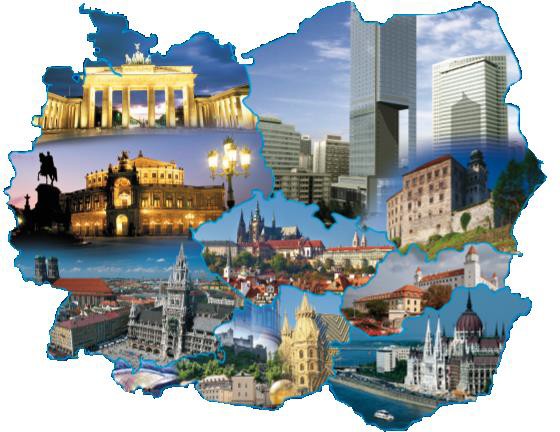 QUOTATION MANUAL - RATESTRANSPORT SERVICES OF LOCAL GUIDES SERVICES OF TOUR GUIDESVISITS AND EXCURSIONS CULTURAL EVENTS and SPORTS ACTIVITIESLOCAL RESTAURANTSPrague TRANSPORT for GROUPSTRANSFER APT – HOTEL (ow)TRANSFER HOTEL – CITY CENTRE (ow)BUS SERVICES for several hours*possible parking is not included (has to be paid directly to the driver)TRASFERS BETWEEN CITIES by Bus and by Train* Assistance price does not include: accommodation and subsistence allowances (if the journey is more than eight hours.) and travel expenses (in case of pick up or drop off the group is not in Prague)Under petition we can quote :any other type of transport in Prague and Czech Republic, bigger buses and other destinationassistence in any other language on journeys between the citiesThe price does not include parking and toll (it has to be paid directly to the driver) The prices are net and in Euros.Prague SERVICES OF LOCAL GUIDES AND TOUR GUIDESSERVICE OF LOCAL GUIDE WITH LICENCE* To quote minimum 2hrs.* Price does not include : board (in case of more than 6 hrs. continued service) and travel costs (if pick up or drop off of the group is not in Prague)SERVICE OF TOUR GUIDE*Price does not include : accomodation of the tour guide outside Prague, board and travel costs (if pick up or drop off of the group is not in Prague)Prague "CLASIC" VISITSHISTORY TOUR – PANORAMIC TOURThis route is the most appropriate for the first contact with the city, will allow you to learn more about two of the five historic districts of Prague. You will begin the walk in New Town, from the famous powder tower where the second Royal Palace was located, today the site of the Municipal House. Going back in time you will enter the Old Town by the Royal way. Then you reach the old town square with the famous Tower of the astronomical clock and the Church of Our Lady before Týn. You will finish the visit next to the best known bridge of Prague - Charles Bridge.*supplement shuttle bus transfer rate quote according to page 2*the price of local guide is quoted regarding total duration of activity and its hour rateARTISTIC PRAGUEPrague Castle is the oldest symbol of the Czech Crown. All the monarchs who had their headquarters here expanded areas of residence and leisure to turn it into the world's largest inhabited Castle. We will begin our tour at the top of one of the beautiful hills of the city and from here we are entering the castle complex where will be amazed by the beauty of the St. Vitus Cathedral, the master halls of the Royal Palace, the Interior of the St. George's Basilica and charming corners of the alley of gold. We will descend along the Royal Road to reach the small town square with the imposing church of San Nicolas. At the end of the excursion we will visit the renowned Church of the infant Jesus of Prague.supplement shuttle bus transfer rate quote according to page 2*the price of local guide is quoted regarding total duration of activity and its hour rateOLD TOWN LEYENDSCome meet the dark and magical corners of Prague. The tour begins on the Old Town Square and passing through the streets lit with lanterns and dark passages of the Old City. The architecture of the Middle Ages and the appalling Gothic churches have accompanied many famous monsters of Hollywood. The victims of the executions, murderers, thieves and mystic medieval monsters continue to live their lives after death here. During the tour you will know this paranormal world and hear the legends related to the history of historic Prague.supplement shuttle bus transfer rate quote according to page 2*the price of local guide is quoted regarding total duration of activity and its hour rateTHE CHILD JESUS AND THE BAROQUE PEARLS OF PRAGUEFor art lovers we offer this special tour that focuses on Baroque art and any interesting story about the famous Infant Jesus. It takes 2.5 hours and is done on foot, but the distance is not great. The visited monuments are located in the Mala Strana neighborhood, Charles Bridge and include statues, Campa Island, Lennon Wall, Church of Our Lady of Victory, baby Jesus, Lesser Town Square, Gardens of Baroque palaces, Parliament Czech.supplement shuttle bus transfer rate quote according to page 2*the price of local guide is quoted regarding total duration of activity and its hour ratePRAGUE GOTHIC UNDERGROUNDDiscover with our guides the basement of Old City Hall, a wonderful part of Prague where other tourists pass by without noticing. Explore a hidden system of the catacombs and cameras, of which some date back to the 12th century have been recently restored and so tourists can take a look at the fascinating history of this important building. You can see there both old courtroom, prison and the homes of the families. Our guides will take you 800 years ago, since the founding of the City in 1338, through wars and religious conflicts, the most dramatic battle in 1945 when the City was almost destroyed during the Prague Uprising.supplement shuttle bus transfer rate quote according to page 2*the price of local guide is quoted regarding total duration of activity and its hour rateOLD TOWN AND JEWISH QUARTERVisit the Jewish quarter of Prague, called Josefov, starts the tour in the old city and delves into the Jewish quarter next to the birthplace of Franz Kafka, explains the history of the ghetto and will pass through the most emblematic parts of the old ghetto full of tales, legends and mysteries. You will visit the renowned old Jewish cemetery with more than 16,000 historic graves; you will see the synagogues more important as the Pinkas synagogue, Klaus and the Spanish synagogue.supplement of shuttle bus transfer rate quote according to the page 2*the price of local guide is quoted regarding total duration of activity and its hour ratePrague ACTIVITIESPRAGUE CARDThe Prague Card gives free access to more than 50 monuments in Prague and is the best way to save on sightseeing. Also this allows you to use all public transport of the city during its period of validity. By buying the card includes a small 150-page guide with information including monuments, and how to reach them and their schedules.HISTORICAL TRAM RIDE AND TYPICAL DINNERDuring this tour you will see the most interesting monuments of Prague (Prague Castle, Belvedere, the Royal Garden, the Lesser Town Square, Charles Bridge, the National Theatre, Republic Square, Letná Park etc. ...) After the tram ride we invite you to an unforgettable performance with dinner. Our musicians and artists dressed in traditional clothes will entertain you during the two and a half hours of performance. You can learn the songs, dances and Czechs games. You will also be offered a traditional dinner with unlimited drinks.supplement shuttle bus transfer rate quote according to page 2*the price of local guide is quoted regarding total duration of activity and its hour rateBOAT RIDE AND ZOO VISITEnjoy an unforgettable ride along the Vltava river during which you can admire the most impressive monuments in Prague of a new and surprising perspective. The tour ends at the pier near Prague Zoo.More than 600 million visitors of different ages and interests come every year to zoos worldwide. In the last three years the number of visitors to the Prague ZOO has doubled in more than 1.2 million visitors a year  which means that the garden with its educational activities is influencing the public and their opinions, attitudes, etc.Back to the hotel or go to the city center by will be on public transport.supplement shuttle bus transfer rate quote according to page 2*the price of local guide is quoted regarding total duration of activity and its hour rateBOAT TRIP ON THE VLATAWould you like to see Prague from a different perspective? Try a cruise on the Vltava River! We will take an air-conditioned bus on the riverbank, there you will board the boat and during the cruise than an hour and a half you will see the most beautiful parts of Prague - Prague Castle, Charles Bridge, romantic Kampa Island, the towers and roofs of the Lesser Town and the Old City. The cruise will be accompanied by comments in your lenguage. The tour ends at the Vltava riverbank.supplement shuttle bus transfer rate quote according to page 2VLTAVA RIVER CRUISE WITH LUNCH or DINNEREnjoy an unforgettable ride along the Vltava river during which you can admire the most impressive monuments of Prague from a new and surprising perspective. The journey time is 2 hours, during which they will also be offered buffet dinner with Czech and international cuisine.supplement shuttle bus transfer rate quote according to page 2*the price of local guide is quoted regarding total duration of activity and its hour rateTREASURE HUNTTo know each other better, we offer you an activity on the streets of one of the most beautiful cities in Europe. Prague has magic, history and beautiful architecture. After introducing your group will be divided into smaller groups (for yourself or the monitor) and the monitor will explain the rules and other information. You will get a packet of information necessary to complete the game. The activities are focused on the skills, knowledge, creativity, orientation and competitiveness of the groups. The game takes place in the historic streets of Prague, among the most famous sights and hidden places. The aim of this game is you know each other better, know the city, answer questions and meet various activities while competing with others. The fastest group wins the competition. At the end everyone will find back to your guide and the winners will get their prices.supplement shuttle bus transfer rate quote according to page 2GO-KARTINGTest your driving skills to the limit and live the exciting experience of go-karting!We offer everything you need for an unforgettable experience of the kart racing in an area covered with 10,000 m2 (the route is 1 km long and 6 m wide, curves are 9 m wide). You can drive the Subaru Birel engine kart kart 200 cc, with electronic timers and projection on a widescreen display. These powerful karts can reachimpressive speeds, thanks to that; you can enjoy them during the time or resistance races that you can do with your friends.With excellent facilities inside and outside of the track this kart circuit is ideal for large groups and teambuilding events. You need speed, skill and courage in dealing with complicated curves and chicanes...Put the helmet, fasten your seatbelts, and press the accelerator to the metal!PRAGUE BY BIKEOne of the most beautiful ways of discovering Prague is to make a bike ride through the charming streets, beautiful parks and beside the Vltava River.We visited the famous Letna Park with fantastic views of the city and a nice terrace to drink good beer. We will pass by the Royal gardens and Prague Castle to hear the legends and interesting stories about this enormous complex. We will rest in the former brewery of the Strahov Monastery and will refresh with the original beer produced in this place. Before returning to the center of the city we will also see Petrin Hill with the miniature of the Eiffel Tower. To the historic center of Prague we will return through the historic district of the small town, the island of Kampa and Charles Bridge. A typical Czech lunch will be offered at the end of the tour.supplement shuttle bus transfer rate quote according to page 2KALASHNIKOV SHOOTINGOnce in life have the opportunity to experience shooting firearms like AK47, M16, SA 58 legendary among others.Shoot some of the most iconic weapons of the planet as the AK47 Kalashnikov short and long rifle, M16, GSG 5 pump action of bullet, AR 15, SA 58 and SA 61 Scorpion. All guns are semi-automatic, in accordance with the laws of arms of the Czech Republic.It can also choose between short weapons like: expert HK Beretta 92 CZ.75 CZ.83 Tokarew 1933 SW MP9 revolver Magnum.357 SIG 226 SIG 2022 police pistol Glock 17.This program of shooting is carried out in an interior room, very well equipped and with air conditioning, close to the Centre of Prague. Before the start you will familiarize with the range and our professional instructor will explain all the safety and operating instructions. After the shooting in which scores are counted, will be granted a diploma.THE BLACK THEATERHave you ever happened to going to the theater and the light was off like in the movies? If you have never lived, it is time to do so. And for this we recommend the best - the Black Light Theatre - a fascinating show based on audiovisual effects, dance, music, etc ... An art that is traditional in the Czech capital. If you are in this city you should not be missed!supplement shuttle bus transfer rate quote according to page 2*supplement service of guide rate quote according to page 3FOLK DINNER IN PRAGUEFolk music and dance inspired by her beauty and energy to many generations of artists. We invite everyone who wants to have fun in a typical Czech restaurant, to know something new, eat a0nd drink well and maybe sing and dance. We prepared a wonderful tour of Prague illuminated with interesting explanations of our guide on monuments, history and traditions. This night will be unforgettable for you!TYPICAL CZECH DINNERWelcome to the Czech tavern that transports you a hundreds of years back in history to the Middle Ages remote. The rough and romantic at the same time the original atmosphere of this place, wrap them on all sides. No detail has been forgotten, like any sense. You have much to observe, listen, enjoy and above all taste. The evening will be enlivened by jugglers, snake charmers, belly dancers, musicians, pirates, etc. The wine and the famous Czech beer will no stop and even the food and presentation of it fits perfectly into the zeitgeist. With alittle luck, a fortune-teller will tell to you your future with a reading of your hand. The only disappointment of the evening will be the end of the show and return to the reality of the present.supplement shuttle bus transfer rate quote according to page 2PAINTBALLPaintball is full of adventure and adrenaline where the ability and make good decisions is very important, and also your physical condition.In paintball, just skills and luck are not enough to win the game - also requires a good team job. Above all, however, paintball is fun! Our paintball fields contain especially rough terrain, bunkers, trenches, rooms, hallways, corridors and other challenges. Paintball area has both the exterior and interior. There are 6500 m2 of the interior (a warehouse) and 10 000 m2 outdoor (two estage games). It is also possible to play at night in an illuminated area of 2500 m2.A professional instructor will explain to you the different ways of playing this exciting game as eg. deathmatch scenario game, team deathmatch, tournaments, taught how to capture the flag, acquire some property, territorial defense and more.It will be prepared all the special clothes, top quality equipment and services to an unlimited number of players.BEER TOUR WITH A DINNER IN A RESTAURANT U FLEKŮ OR SIMILARVisit Prague typical pubs and learn about rich and famous history of Czech beer. Our well trained guide takes you to places where you will drink the best beer in Prague. You will try different kind of beers and a speciality of Czech cuisine. Know what drinking beer means in the most appropriate country for this. Czech Republic is the nation that drinks more beer in the world.supplement shuttle bus transfer rate quote according to page 2PARTY IN PRAGUE - DISCO and CLUBSGet carried away by the most lively places in Prague, e.g :ROCK CAFÉRock Cafe is one of the most famous and most visited clubs. Its advantages are among others its position in the city center (Národní 20, Prague 1) or the fact that it is a multimedia place. It's live concert hall, theater, cinema and gallery.CHAPEAU ROUGEChapeaurouge is an extraordinary place in the center of Prague. Its existence dates back to 1919. There, visitors and artists from various countries around the world gather, production normally takes place in the three floors of the building, it is not uncommon to hear funky, house and indierock at once. Thanks to its position, the production is unlimited and therefore the concerts usually end at dawn.KARLOVY LÁZNĚKarlovy Lazne is a five-floor club making it the largest club of its kind in Central Europe. While it is one of the clubs with the best equipment in the world. The historic building is from the 14th and 15th centuries when it served as a spa. The union of the history and present creates a unique atmosphere. So Karlovy Lazne is the most visited night club in the Czech Republic.supplement shuttle bus transfer rate quote according to page 2Prague EXCURSIONS OUTSIDE THE CITYKARLOVY VARYThis tour will take you to discover the famous spa town that thanks to its therapeutic properties is known since the Middle Ages. In the eighteenth century thanks to its therapeutic procedures reached its peak becoming a very worldly place. It looks very elegant neo-Renaissance and Art Nouveau styles intermingle imperial harmonizing in the lush countryside surrounding the city. Among its illustrious guests include personalities such as Tsar Peter the Great, Edward VII, Goethe, Schiller, Beethoven, Chopin and Karl Max.KARLŠTEJN – THE MEDIEVAL CASTLEThis half day visit allows you to see one of the most imposing medieval castles of the Czech Republic, built by King Carlos IV in the thirteenth century to house the famous jewels of the Holy Roman-germanic Empire. After the tour inside the castle you will have time to appreciate the beautiful views of the famous forests of Bohemia. This visit will be approximately 4-5 hours.PILSNER and its URQUELL BREWERYThe city of Pilsen was founded in 1295 by King Wenceslas II on the confluence of the Radbuza, Mže, Uslava Úhlava and rivers. From the beginning it was an important commercial crossroads between the cities of Nuremberg and Ravensburg. In the years 1599-1600 lived here the famous Emperor Rudolf II of Habsburg. In the IXX century the city went through an impressive economic boom. In 1842 the Civil beer factory was founded and in the same period was founded the industrial machinery giant Skoda Plzen. During this tour we will ensure the visit of the famous Pilsner Urquell Brewery.ČESKÝ KRUMLOV"The Pearl of the Renaissance". Situated on a bend in the Vltava River, this town in southern Bohemia has been on the list of world heritage by UNESCO since 1992, with more than 300 historical points that constitute it. Impressive is the Castle District, consisting of some 40 buildings, towers, parks and a cascading fountain, a jewel of Baroque style. After the visit, there will be a meal in a typical cantina and finally you will enjoy free time either to continue walking, make a purchase or to take the famous local beer "Budweiser" in any of its locals.TEREZÍNThe city is located near Litoměřice and was built by Josef II in the late eighteenth century and is the only example of military fortification of the period of classicism. The military fort with extensive bastions and underground casemates have remained almost intact. During II World War the city became concentration camp of Jews from all European countries and the small fortress in the prison of the Prague Gestapo. In Terezín there is a Monument to the victims of Nazism - as a reminder of contemporary European history. You can get easily by Prague motorway.GLASS FACTORYAre you fascinated by the beauty of Czech glass? Would you like to hear something of that is made? Would you like to buy it cheaper than in the center of Prague? We offer to you an excursion to one of the most famous factories which is not far from Prague. To start you will visit the glass production area - there you can admire the work of craftsmen. Of course there is also a market where you can buy glass for reasonable price.KUTNÁ HORAIn 60 km from Prague is one of the most significant towns in the Czech Republic, protected as a World Heritage of UNESCO. "The mountain of mines" was founded between the thirteenth and fourteenth century, the second residence of the royal family of Bohemia. It stresses the Italian Court, former currency of the country with its collection of ancient coins, Santa Barbara's Cathedral, the bohemian Gothic masterpiece full of altarpieces and frescoes of the fourteenth and fifteenth centuries, and the curious ossuary chapel, decorated with more than 400,000 human bones collected during the bubonic plague.Prague RESTAURANTSTwo-course lunch in a style restaurant in downtown (Zorto, U Zeleneho Stromu, Vojanuv Dvur, U Balbínu, Blatnice, Baracnicka Rychta o similares) : from 8,93 €p.p.Jugs of water on the table incl.Three-course lunch in a style restaurant in downtown (Zorto, U Zeleneho Stromu, Vojanuv Dvur, U Balbínu, Blatnice, Baracnicka Rychta o similares): from 11,66 € p.p.Jugs of water on the table incl. Lunch time 11:30 – 15:00Three-course dinner in a style restaurant in (Zorto, U Zeleneho Stromu, Vojanuv Dvur, U Balbínu, Blatnice, Baracnicka Rychta o similares) : from 15,96 € p.p.Supplement Drinks (0,3l. of lemonade) : between 1,89 € - 3,05 € p.p.Theme restaurants:HISTORICAL TRAM RIDE AND TYPICAL DINNERSee page: 6VLTAVA RIVER CRUISE WITH LUNCH or DINNERSee page: 8TYPICAL CZECH DINNERSee page: 10TYPICAL CZECH DINNERSee page: 10BEER TOUR WITH A DINNER IN A RESTAURANT U FLEKŮSee page: 11Vienna TRANSPORT for GROUPSTRANSFER APT – HOTEL (ow)TRANSFER HOTEL – CITY CENTRE (ow)BUS SERVICES for several hourspossible parking is not included (has to be paid directly to the driver)TRASFERS BETWEEN CITIES by Bus and by Train*The price of assistence does not include: board and lodging (in case of more than 8 hrs. continued service) and travel costs (if pick up or drop off of the group is not in Vienna)We can quote request:any other type of transport in Vienna and Austria, bigger buses and other destinationassistence in any other language on journeys among the citiesVienna SERVICES OF LOCAL GUIDES AND TOUR GUIDESSERVICE OF LOCAL GUIDE WITH LICENCE*quote minimum 2,5 hrs.*Price does not include : board (in case of more than 6 hrs. continued service) and travel costs (if pick up or drop off of the group is not in Vienna)SERVICE OF TOUR GUIDE*Price does not include: accomodation of the tour guide outside Prague, board and travel costs (if pick up or drop off of the group is not in Vienna)Vienna "CLASIC" VISITSVIENNA SIGHTSEEING TOURFollowing the Ringstrasse ring you made an interesting view where you can admire the many buildings that are located here. Examples of these we may include: the State Opera, the Museums of Art History and History of Nature, the Museum Quarter, the Hofburg (the former winter residence of the Emperor), the Parliament, City Hall and the Burgtheater.*supplement of bus transportation quote according to the rate of bus services for several hours*the price of local guide is quoted regarding total duration of activity and its hour rateSCHÖNBRUNN PALACEDuring this visit you will meet the original imperial summer residence. There are many attractions that this palace offered: the 40 imperial apartments which testify the splendor of everyday court life in the time of Empress Maria Theresa. Inside the rooms you will find many beautiful objects of Empress Sisi. Palace gardeninvites you to stroll as in the days of the emperors. Inside the bower you can take a coffee while enjoying the beautiful views.supplement of bus transportation quote according to the rate of bus services for several hours*the price of local guide is quoted regarding total duration of activity and its hour rateSISSI TOURDuring our tour you will know three emblematic places in the city that will make us remember the life and stories of Sisi: the Imperial crypt in the basement of the Capuchin Church and for the members of the Austrian dynasty. In this beautiful crypt 146 nobles found their home, including 12 emperors, 19 empresses and queens. The magnificent double coffin to Maria Teresa and her husband, Emperor Franz I. You will visit the Capuchin Church and then you will know the interesting Museum of Sisi. With our guide, you will know the different rooms of the museum, except the apartments that you can visit on your own if the weather permits. Long time ago Elisabeth, the beautiful Empress appreciated everywhere, has become a cult figure. The many personal belongings of Elisabeth as well as the most famous portraits of the beautiful empress are the highlights of this exhibition. The focus of the exhibition is the private life of Elisabeth, her rebellion against court ceremony, her escape to the cult of beauty, her obstinacy by the slenderness, her sporting achievements and her exalted poetry. The museum explains the life of Empress tireless legendary: from the carefree days when she was a young girl in Bavaria to the unexpected engagement with the Emperor of Austria, until her assassination in 1898 in Geneva.*supplement of bus transportation quote according to the rate of bus services for several hours*the price of local guide is quoted regarding total duration of activity and its hour rateCATHEDRAL, THE CRYPT, AND THE UNKNOWN VIENNAYou will start the tour in the Imperial crypt in the basement of the Capuchin Church and for the members of the Austrian dynasty. In this beautiful crypt 146 nobles found their home, including 12 emperors, 19 empresses and queens. The magnificent double coffin to Maria Teresa and her husband, Emperor Franz I.After we will vistit other emblematic monument of the city, the Cathedral of St. Stephen in the heart of the city and with Gothic style, highlighted by its tower (123 meters high).On our tour, we will have the opportunity to stroll through the unknown Vienna, this is the Vienna of the alleys and hidden corners. Is the opportunity to meet the anonymous people of Vienna, a speech about its anecdotes, gossip and legends are necessary to really appreciate it.supplement of bus transportation quote according to the rate of bus services for several hours*the price of local guide is quoted regarding total duration of activity and its hour rateBIG WHEEL AND PRATERPrater is a popular recreational area where the park of the world's oldest attractions is. The Vienna Prater had been used for centuries as imperial hunting ground until, in 1766, was opened to the public. In 1895 there was opened an amusement park which is perfectly preserved many attractions, wrapped in an old and charming environment that dominates the place. The Giant Big Wheel is open all year and is one of the most visited tourist attractions of the city. It was built between 1896 and 1897 by engineer Walter Basset and it was unique in its time, Basset had also built an observation wheel of this type - a tremendous success in the late nineteenth century in Chicago, London, Blackpool and Paris.Today, the Big wheel offers an attractive world of experiences: the history of monumental steel wheel and Vienna - by nostalgic installations passing ahead of the Big wheel.supplement of bus transportation quote according to the rate of bus services for several hours*the price of local guide is quoted regarding total duration of activity and its hour rateVienna ACTIVITIESCLASSICAL MUSIC CONCERT and VIENNESE WALTZAUERSPERG PALACE, HOFBURG PALACENothing is more typical in Vienna to attend to one of the concerts that take place in different rooms throughout the city. We offer one of the best-known for its quality and fun, as Mozartorquester or Residenzkonzert. The prices depend on the room and the position of the seats.AUSTRIAN SHOW WITH DINNERThe dinner show will delight you with the best specialties of the regional cuisine and the best known songs of Austria. The joyful sounds of the Alps, the dizzying polka rhythms and of course the world famous Viennese waltzes. Enjoy excellent musicians accompanied by singers and dancers.Supplement of bus transportation quote according to the rate of bus services for several hoursSupplement assistant / guide to accompany the group, to quote by guide service feeVIENNA BY BIKEThis tour is ideal for exploring the city and be active at the same time. You will go through the city by bike paths or streets with little traffic. The monuments that you will see during the tour are: the State Opera, the museums of History of Art and History of Nature, the Museum Quarter, the Hofburg (the former winter residence of the Emperor), the Parliament, City Hall and Burgtheater. You will also have many pauses to take pictures.*Supplement of bus transportation quote according to the rate of bus services for several hoursFOLK NIGHT WITH DINNER IN GRINZINGGrinzing is a neighborhood located in the north, in the mountains, characterized by its vineyards and local typical Austrian Heurigen. There, the cultivated wine is served by the owners of the local, you can also take advantage of the rich Austrian dinner served by waitresses dressed in dirndls (Austrian costume) while playing Schrammelmusik, Austrian folk music.“THE SOUND OF VIENNA” WITH DINNERThe height of the "Sound of Vienna" are undoubtedly the Strauss & Mozart concerts by the Salonorchester Alt formed in Vienna Kursalon. This wonderful place is located in the City Park where we can find the golden statue of Strauss. These regular evening concerts are a must for those who have fallen in love with the music of Vienna, especially with the music of Johann Strauss and Wolfgang Amadeus Mozart. "Sound of Vienna" includes 400 performances a year.With the Concert & Dinner package yu can enjoy the combination of the concert in the Lanner Hall of the Kursalon with a delicious dinner at restaurant Johann.
Supplement of bus transportation quote according to the rate of bus services for several hoursDANUBE BOAT RIDEDiscover Vienna on board a ship. They will see sights such as the Danube Tower, the Millennium Tower, Urania Observatory and much more.Supplement of bus transportation quote according to the rate of bus services for several hoursSupplement assistant / guide to accompany the group, to quote by guide service feePARTY IN VIENNA - DISCO AND CLUBSGet carried away by the most lively places in Vienna, eg. :PraterdomeThe biggest nightclub in Austria with four tracks and twelve theme bars on two floors. Everyone will find here what you like – you can listen to house, electro music, trance, R'n'B, soul, music of the years 70-90, salsa and Latin rhythms. The grand opening of midnight accompanied by a laser show, transforms the two biggest tracks one dance palace.PlatzhirschPlatzhirsch is a nightclub located near the Vienna State Opera. All weekends here you can enjoy techno music, R'n'B and disco. The club was founded by some students, it remains to this day the ideal club for them. Come, have fun and meet new friends here.Volksgarten Club DiscoThis club is located in the center of the amazing park Volksgarten. The club's history dates back to 1833. It is built with glass and it features performances by both outside and inside. Come and enjoy the furniture from the 50s in the interior and a pleasant atmosphere.Supplement of bus transportation quote according to the rate of bus services for several hoursVienna EXCURSIONS OUTSIDE THE CITYVIENNA FOREST AND MAYERLINGA half-day visit that will show you the beauty of the southernmost part of the Vienna Woods. Through the Roman city and hot springs of Baden, we pass the romantic valley Helenental to the former Mayerling hunting palace (now a memorial chapel), where in 1889 the heir to the crown prince Rudolph, and Baroness Vetsera met their tragic end. In the morning you will visit the medieval Abbey of Heiligenkreuz (founded in 1133), with its medieval Passion of Christ and the tomb of the last Babenberger, and in the afternoon you will see the imposing figures Koryphäum Cabinet.THE DANUBE VALLEY AND MELK ABBEYExcursion outside Vienna all day. You will go through the romantic Danube Valley with several ancient castles, including the ruin of Dürnstein, where according to legend, King Richard the Lionheart was arrested and released by his faithful Escudero Blondel. You will enjoy unforgettable and romantic moments on the boat. Through Krems, the heart and center of this wine region, you will come to Melk.You will enjoy unforgettable and romantic moments on the boat. You will go through Krems which is the heart and center of the wine region and finally reach Melk. The highlight of the tour is the visit to the Benedictine abbey of Melk, one of the most famous baroque parts of the country, chosen in 2008 with the Wachau region "the best historical destination in the world".SALZBURGWhile you are in Vienna do not miss the opportunity to visit another big city in Austria, Salzburg, home of Mozart, the splendid gardens and Mirabell Palace. Drive through the majestic Austrian Alps and lakes in this fabulous day trip to Salzburg. The excursion includes a guided walking tour through the city of Salzburg.Vienna RESTAURANTSTwo-course lunch in downtown restaurant type: (7Sternbrau, Zum Bettelstudent, Ribs of Vienna, Salm Brau Klosterbraurerai or similar) : from 17,22 € p.p.Agua en jarras sobre la mesa : from 2,31 € p.p.Three-course lunch in downtown restaurant type (7Sternbrau, Zum Bettelstudent, Ribs of Vienna, Salm Brau Klosterbraurerai or similar) : from 21,21 € p.p.Lunch time 11:00 – 15:00Drink supplement (0,3l. Refreshing drinks) : between 2,42 € - 3,99 € p.p. Three-course dinner in downtown restaurant: from 21,84 € p.pTheme Restaurants:AUSTRIAN SHOW WITH DINNERSee page:: 20FOLK NIGHT WITH DINNER INSee page: 21“THE SOUND OF VIENNA” WITH DINNERSee page: 21Budapest TRANSPORT for GROUPSTRASNFER APT – HOTEL (ow)TRANSFER HOTEL – CENTRE CITY (ow)BUS SERVICE for a block of hours (tours, excursions, activities)Parking not include (pay directly to the driver)TRANSFERS BETWEEN CITIES by bus and by trainAssistance price does not include: accommodation and subsistence allowances (if the journey is more than eight hours.) and travel expenses (in case of pick up or drop off the group is not in Budapest)Under petition we can quote :any other type of transportation in Budapest and Hungary, larger buses or other destinationsassistance in any language for travel between citiesBudapest LOCAL GUIDE SERVICE and ASSISTANT GUIDESLOCAL SERVICE LICENSED GUIDEquote a minimum of 3 hours.*Price not included : subsistence allowances (if the journey is more than six hours.) and travel expenses (in case of pick up or drop off the group is not in Budapest).TOUR GUIDE SERVICEPrice not included: accommodation of the guide, subsistence allowances and travel expenses (in case of pick up or drop off the group is not in Budapest).Budapest “CLASSICAL” TOURSBUDAPEST SIGHTSEEING TOURBudapest, "Pearl of the Danube", stretches along both banks of the river. Buda is the oldest part of the city is residential and has hills, while Pest is the area of business and commerce. The first stop of the tour is the largest and most impressive of the city square: Heroes' Square built in the golden period of Pest. You will pass through the National Opera House, from where you will be directed to the Parliament, to complete the image of the city. Then we will go around the castle and after you cross the river on the Margaret bridge and passes close to Margaret Island, to go to the Turkish Baths Király, emerged in the Turkish times, and finally the oldest and most beautiful river bridge: Chain Bridge. The heart of the district is the Square of the Holy Trinity, where the Matthias Church and the Fishermen's Bastion is. You may make a short ride south to the Royal Palace.*the price of local guide is quoted regarding total duration of activity and its hour rateBUDAPEST: CULTURAL TOURIf you want to discover the riches of the interior of the finest buildings in Budapest and soak in the peaceful and rich time of the Astro-Hungarian Monarchy come with us to visit the interiors of the Hungarian Parliament Building. It is one of the biggest parliaments in the world, where it is exposed Hungarian Holy Crown. Continuing the tour you will arrive at the National Opera House, considered one of the jewels of the city. It was opened after nine years of construction in 1884. For some years the theater manager was Gustav Mahler. Finally, you will visit the largest church in the capital: St. Stephen's Basilica, whose supposed right hand is housed in the reliquary.*the price of local guide is quoted regarding total duration of activity and its hour rateBUDA TOURSpend two hours on the Buda side, take a walk around the Castle District where you will see the Matthias Church, the Fishermen's Bastion and you can enjoy the amazing view of Gellért Hill. The tour begins at the Chain Bridge, runs alongside the Parliament, cross the Danube and you will be taken to Buda. First you will visit the Castle District with the Matthias Church, the Fishermen's Bastion, then you will move to the Gellért (Citadel) hill where you can enjoy the amazing view of the city. And you will return to the center, the famous boulevard "Váci utca" where the tour ends.Supplement of bus transportation quote according to the rate of bus services for several hours*the price of local guide is quoted regarding total duration of activity and its hour rateSISSI TOURFollow the Sissi’s signs and discover the Gödöllö Palace, the summer residence of Queen Isabella and Francis Joseph (Habsburg Emperor and King of Hungary, 1867-1916). The walls will tell you the secrets of his life.The Palace is located 30 minutes from Budapest. The visit will take you to the time of the Austro-Hungarian Empire. You will be surprised by the secrets of their private life, the hidden doors, rooms and lovers of each one of the kings.Budapest ACTIVITIESLIGHTING OF BUDAPEST WITH ZINGARA DINNERThis tour includes two interesting parts. In the evening you made a nice cruise on the Danube to see the impressive views near the river, such as the impressive Parliament. On board you will be served a glass of champagne. At night, you will be transferred to Vadaspark to a typical restaurant near Budapest. Zingara music, Hungarian dishes and wine that will accompany you in this party. Well on the way to the restaurant or returning, you will make a stop from the highest point of Budapest to see the beauty of some of its illuminated buildings.DANUBE CRUISEExperience how the legends of Budapest were originated. Take a look behind the walls of the Royal Palace, Parliament, bridges and other wonderful views.Supplement of bus transportation quote according to the rate of bus services for several hoursPARTY IN BUDAPESTGet carried away by the most lively places in Budapest, eg. :Alcatraz ClubAs the name indicates, this club is stylized to the prison of the same name. But do not let that deter visit one of the best clubs in Budapest would be lost. You can hear all types of music that is appropriate for dancing.During the week it starts at 9 pm and during weekends at 10 pm. Come and enjoy an inimitable atmosphere.RocktogonA rock club located near the intersection Oktogon, so the club is named this way. It offers a cozy atmosphere.Supplement of  bus transportation quote according to the rate of bus services for several hoursBudapest EXCURSIONS OUTSIDE THE CITYTHE BENDS OF THE DANUBEChivalric history, picturesque scenery and the Hungarian crafts: these are the most important characteristics of the Danube Bend tour, the most beautiful river tracing in Hungary. In that area, the river abandons its course eastward to head south, surrounding Mount Visegrád Citadel with him. It is in the medieval castle of the Hungarian kings in summer where knightly games are held. From the hill a spectacular view over the Danube Bend is contemplated. The tour continues in Szentendre, visiting this beautiful baroque town, full of colorful, and romantic corners. Szentendre is a cultural center, art and artists corner, a Mediterranean atmosphere prevails. It is the most visited place on the outskirts of the capital, (in summer used cone theatrical scenarios), the Serbian and greek Orthodox churches, art collections, museums and cafes. Below is a brief walk you can appreciate the Orthodox Church and the Marzipan Museum. Before returning to Budapest, you have free time to shop in the many souvenir shops.SAN ANDRÉSIn the Danube Bend is the city of San Andres and Szentendre, where the quaint mud town, full of colorful, and romantic places you visit. Szentendre is a cultural center, art and artists corner, a Mediterranean atmosphere prevails. It is the most visited place on the outskirts of the capital, (in summer used cone theatrical scenarios), the Serbian and greek Orthodox churches, art collections, museums and cafes. You will have a brief and your tour guidance let you know what you can do in your free time: Museum ceramist Margit  Kovács and the Marzipan Museum.Budapest RESTAURANTSTwo-course lunch in downtown restaurant type (Arany Pince, Huszar Etterem, Menza, Kehli, Mirage Etterem): from 8,30 € p.p.Three-course lunch in downtown restaurant type (Arany Pince, Huszar Etterem, Menza, Kehli, Mirage Etterem): from 11,55 € p.p.Water jug on the table: from 1,26 € p.p. Lunch time 11:00 – 15:00Drink supplement (0,3l. Refreshing drinks) : between 1,89 € - 2,94 € p.p.Theme Restaurants:LIGHTING OF BUDAPEST WITH ZINGARA DINNERSee page : 29Berlin TRANSPORT FOR GROUPSTRANSFER APT – HOTEL (ow)assistance required at the airport or hotel (driver alone can not pick up customers)TRANSFER HOTEL – CENTER CITY (ow)BUS SERVICE for a block of hoursParking not include (pay directly to the driver)TRANSFERS BETWEEN CITIES by Bus and by TrenAssistance price does not include: accommodation and subsistence allowances (if the journey is more than eight hours.) and travel expenses (in case of pick up or drop off the group is not in Berlin)Under petition we can quote:any other type of transportation in Berlin and Germany, larger buses or other destinationsassistance in any language for travel between citiesBerlin LOCAL GUIDE SERVICE and ASSISTANT GUIDESLOCAL SERVICE LICENSED GUIDEquote a minimum of 3 hours.*Price not included : subsistence allowances (if the journey is more than six hours.) and travel expenses (in case of pick up or drop off the group is not in Berlin).Maximum 35 pax per 1 guideTOUR GUIDE SERVICE*Price not included : subsistence allowances (if the journey is more than six hours.) and travel expenses (in case of pick up or drop off the group is not in Budapest).Berlin “CLASSICAL” TOURSSIGHTSEEING TOUR OF BERLINThis is a tour through the East and West Berlin, seeing all the most important monuments, such as: the Brandenburg Gate, the Holocaust Memorial, the beautiful avenue "Unter den Linden", the famous Friedrichstraße shopping street, the most beautiful square in Berlin: "Gendarmenmarkt", the French Baroque church of influence "Französicher Dom", the neoclassical building,"Konzerthaus", the Catholic cathedral "Hedwigskathedrale" imperial Berlin Protestant cathedral "Berliner Dom", the Museum Island, listed as a world heritage by UNESCO, the most famous border passage, "Checkpoint Charlie", the remains of the "wall of shame", the new main station "Hauptbahnhof" The new government compound, the "Tiergarten" park, the Victory Column, the futuristic architecture of the new center "Potsdamer Platz" with the European headquarters of Sony. The tour is enriched with the history and present of Berlin and its anecdotes.Bus transportation supplement to quote at the rate of transfers, page 32    *the price of local guide is quoted regarding total duration of activity and its hour rateMUSEUM ISLANDMuseum Island is the name of the northern half of an island in the Spree river in the central Mitte district of Berlin, it is so called for the complex of five internationally significant museums, In 1999, the museum complex was added to the UNESCO list of World Heritage Site, for its unique architectural and cultural complex in the world. South of the island, near the Schlossbrücke bridge and Berlin Cathedral is the Old Museum (Altes Museum), before which extends Lustgarten park. In the north the New Museum and Old National Gallery are connected. On the side of Kupfergraben channel is the Pergamon Museum (Pergamonmuseum), and closing the assembly, the Bode Museum (Bode-Museum).Pergamon Museum (Pergamonmuseum)The site was designed by Alfred Messel and was constructed in twenty years, from 1910 to 1930. It is with almost a million visitors a year, the most visited museum in Berlin. In 2011 renovation works were carried out at a cost of at least 350 million euros. Among the objects they were restored such as the frieze Pergamon Altar of Zeus and the Roman Market Gate of Miletus.New Museum (Neues Museum)In 1841 Friedrich August Stüler started building the New Museum. He used steam power and beams manufactured industrially: an architectural sense. After the war, the museum was destroyed and lay in ruins until 1999. The rebuilding was overseen by the architect David Chipperfield. Then began the reconstruction and sanitation, which lasted ten years. Since its reopening in 2009 have returned to move the Egyptian Museum and the Museum of Prehistory and Early History here.*Maximun 25 pax per one guideSupplement of bus transportation quote according to the rate of bus services for several hours*the price of local guide is quoted regarding total duration of activity and its hour rateBERLIN – THE THIRD REICH AND THE II WORLD WARYou will discover some of the historical sites documenting the darkest periods in the history of Germany. Between 1933 and 1945 Berlin was the capital of the Nazis led by Hitler - Berlin hosted the future empire that later terrorized Europe. This visit will take you to know about the most important people and places which dominated Berlin. You will see for example the Reichstag, the Ministry of Propaganda Goebbels, the Opera Square where there was the first book burning and the documentary center saw the Topography of Terror where the headquarters of Gestapo and SS was - the instruments of repression during the time of the Third Reich.Supplement of bus transportation quote according to the rate of bus services for several hours *the price of local guide is quoted regarding total duration of activity and its hour rateBERLIN – COLD WAR, BERLIN WALLFollow the signs of the wall and learn about the life and history of the Iron Curtain. Come next to East Side Gallery, the part that is most conserved of the wall and the outer gallery with hundreds of graffiti and Checkpoint Charlie - the famous American sector of the border crossing to East Berlin. In the Memorial Wall you can see the entire history of the Wall, construction and attempts to escape. Also visit the DDR Museum to discover how daily life was in East Berlin.Supplement of bus transportation quote according to the rate of bus services for several hours*the price of local guide is quoted regarding total duration of activity and its hour rateBerlin ACTIVITIESBERLIN UNDERGROUNDHundreds of people pass each day through the green door in the Gesundbrunnen subway station without realizing that underneath there is a maze full of history waiting to be discovered. Berlin was an important center of the Third Reich and for that reason was bombed during World War II. Our guides will guide you through one of the last bunkers that still almost unchanged since the war. There you will learn how the life wasof a resident in Berlin. You will also see various artifacts from that era that was hidden under the rubble for decades and the history of the Berlin subway.Supplement of bus transportation quote according to the rate of bus services for several hoursGuide/assistant suplement to quote according fee guidesBERLIN BY BIKEThis tour is ideal for exploring Berlin and its green and flat area. The guides will guide you through the streets and they will tell you the stories of the magnificent buildings. Take a walk through the center of Berlin with its wonderful views.Supplement of bus transportation quote according to the rate of bus services for several hoursTREASURE HUNTDiscover Berlin and enjoy an unforgettable experience designed for groups. Meet and be creative activities during this visit. You can do it outside or inside, can participate 10-200 people and the game can be focused on a theme. Duration: about 5 hours including introduction, the publication of results and declaration of winners.Supplement of bus transportation quote according to the rate of bus services for several hoursBOAT RIDEYou will cross the city of Berlin, passing famous sites such as Potsdamer Platz, the Reichstag, Museum Island, the Berlin Cathedral and many more.Supplement of bus transportation quote according to the rate of bus services for several hoursPARTY IN BERLINGet carried away by the most lively places in Berlin, eg:CookiesAs Berlin is the techno city, you can find several clubs in this style. One of these would Cookies. The club has 15 years now and during this time has developed from a small club in a basement of one of the biggest clubs in Berlin. Open Tuesdays and Thursdays.WatergateLocated in the River Spree, the club offers probably the best position of all Berlin. Enjoy the two floors of the club with wonderful views of the river. The two floors are divided by a floor / ceiling illuminated LED moving at the same pace.Supplement of bus transportation quote according to the rate of bus services for several hoursBerlín EXCURSIONS OUTSIDE THE CITYTHE SACHSENHAUSEN CONCENTRATION CAMPVisit the camp of the Reich, the explanation of its design, mission and operation by the SS. It uses after the war and during the DDR. You will see the A Tower and Duck magazine, as was routine for prisoners, the small camp and the barracks of the Jewish prisoners, the prison and the isolation zone, the Field Museum in the old kitchens, the area of executions, infirmaries and the Soviet memorial.*the price of local guide is quoted regarding total duration of activity and its hour ratePOTSDAMThe visit of the residential city of the Prussian royal family, their palaces built in different styles and for different uses, lush gardens and the historical center rebuilt because of the intense bombardments of World War II. Today recognized World Heritage Site by UNESCO and with intent to recover the splendor that made it famous during the time of Frederick the Great.*the price of local guide is quoted regarding total duration of activity and its hour rateBerlin RESTAURANTSTwo-course lunch in a central restaurant type (Max und Moritz, Alt-Berliner Wirtshaus Zur Nolle, Zillemarkt, Augustiner am Gendarmendmarkt): from € 15,46 ppThree-course lunch in a central restaurant type (7Sternbrau, Zum Bettelstudent, Ribs of Vienna, Salm Brau Klosterbraurerai or similar): from € 17,75 ppWater jugs on tables from 1,89 € p.p. Lunch time 11:00 to 15:00Drink Suplement (0.2l of soda.): Between € 2,94 - € 3,99 ppMunich TRANSPORT for GROUPSTRANSFER APT – HOTEL (ow)TRANSFER HOTEL – CITY CENTER (ow)BUS SERVICE for a block of hoursParking not include (pay directly to the driver)TRANSFER BETWEEN CITIES by Bus and by TrainAssistance price does not include: accommodation and subsistence allowances (if the journey is more than eight hours.) and travel expenses (in case of pick up or drop off the group is not in Munich)Under petition we can quote :any other type of transportation in Berlin and Germany, larger buses or other destinationsassistance in any language for travel between citiesMunich LOCAL GUIDE SERVICE and ASSISTANT GUIDESLOCAL SERVICE LICENSED GUIDEto quote a minimum of 3 hours.*Price not included: subsistence allowances (if the journey is more than six hours.) and travel expenses (in case of pick up or drop off the group is not in Munich).TOUR GUIDE SERVICE*Price not included: subsistence allowances (if the journey is more than six hours.) and travel expenses (in case of pick up or drop off the group is not in Munich).Munich “CLASSICAL” TOURSSIGHTSEEING TOUR OF MUNICHMunich, the Bavarian capital is located within walking distance of the Alps. A panoramic tour of the city and its attractions. You will know the Palace gardens of the Nymphs of baroque style that was the summer residence of the kings of Bavaria and birthplace of King Ludwig II. You will see the Cathedral of the Virgin whose towers are topped with "Italian" domes are visible from many kilometers around; "Marienplatz" is a social center of Munich, where is the neo-Gothic town hall, whose echoes daily carillon tower promptly giving the time at 11 h, 12 h and 17 h.Supplement of bus transportation quote according to the rate of bus services for several hours*the price of local guide is quoted regarding total duration of activity and its hour rateTHIRD REICH IN MUNICHDuring the tour you will visit the original locations of the fateful story for all events since the founding of the political party, the coup attempt, the burning of books of Goebbels, the exhibition of "degenerate art" or "Kristallnacht“ in addition to the great speeches of Hitler.During the visit we will go into the courthouse and other buildings used by the Nazis to consolidate their power, such as the Haus der Kunst or House of Art and the building of the Office of the Führer.While we analyze the true meaning of Nazism we will know the monuments dedicated to the resistance and victims of war and finish the tour inside the university where the Scholl siblings were discovered while throwing their leaflets clandestinely.Supplement of bus transportation quote according to the rate of bus services for several hours*the price of local guide is quoted regarding total duration of activity and its hour rateMunich ACTIVITIESBMW FACTORY TOURBMW Museum offers a fascinating presentation of the company. The brand, its products and the history of BMW. About 125 models, its most attractive cars, motorcycles and engines are on display at approx. 5000 m². The museum was founded in 1973 and rebuilt in 2008.Munich OUTSIDE THE CITYEXCURSION TO DACHAU CONCENTRATION CAMPAfter a short visit by bus around thia nice and pretty town of Dachau we will reach the former Nazi concentration camp of Dachau. Here you have the possibility to visit this memorial and museum camp a documentative film is also offered. Although the visit to a concentration camp can not be defined as something nice, its historical involvement is beyond doubt. On this tour we remember some of the most tragic events of the twentieth century in the same place where happened.NEUSCHWANSTEIN CASTLE TOURIn the solitude of the mountains and in the middle of an idyllic landscape the "Mad King" Ludwig II built his dream castles: Neuschwanstein and Linderhof. This tour allows you to visit these two architectural wonders. A short stop to take pictures or buy souvenirs in Oberammergau, town internationally known for its depictions the lunch break at Castle Hohen Schwangau (of Easter, for its woodwork and its painted houses. We will visit inside the castle of Neuschwanstein, and not visit inside).EXCURSION TO SALZBURGWhile you are in Munich do not miss the opportunity to visit another big city in Austria, Salzburg, home of Mozart and the splendid gardens and Mirabell Palace. Drive through the majestic Austrian Alps and lakes in this fabulous day trip to Salzburg. The excursion includes a guided walking tour through the city of Salzburg.EXCURSION TO BERCHTESGADEN AND THE EAGLE’S NESTThis tour takes us to the region of Berchtesgaden in the southeast corner of Bavaria. From here you can enjoy an excellent view of the Bavarian Alps. In Berchtesgaden is possible to take a bus and a special elevator that takes you to the eagle nest in Obersalzberg - a residence of Hitler. This place was a gift he received of the National Socialist Workers Party (NSDAP) on the occasion of his 50th birthday. A little further up you can enjoy beautiful panoramic views of the Bavarian Alps.** In case the weather does not permit visit the Eagle’s nest (eg if there is snow or fog), you will visit the famous salt mine in Berchtesgaden. **Munich RESTAURANTSTwo-course lunch in a central restaurant type (Alter Wirt, Kurgarten, and Wirtz Haus Zum Straubinger or similar):from € 17,75 ppLunch time 11:00 to 15:00Three-course lunch in a central restaurant type (Alter Wirt, Kurgarten, and Wirtz Haus Zum Straubinger or similar):from € 21,21 ppDrink Supplement (0.25l of soda.): Between € 2,73 - € 3,78 pp Water jugs on tables with bread from 1,68 € / paxDresden LOCAL GUIDE SERVICE and ASSISTANT GUIDESLOCAL SERVICE LICENSED GUIDE*To quote a minimum of 3 hours.*Price not included: subsistence allowances (if the journey is more than six hours.) and travel expenses (in case of pick up or drop off the group is not in Dresden).TOUR GUIDE SERVICEPrice not included : subsistence allowances and travel expenses (in case of pick up or drop off the group is not in Dresden).Dresden “CLASSICAL TOURS”SIGHTSEEING TOUR OF DRESDENThe tour through the historic center you will visit all the most important and famous places of the historical center of Dresden route. You will visit the monumental complex of historic core of Dresden which contains, among other things, the Church of Our Lady - Frauenkirche, the Zwinger and Round The Old Royal Palace.*the price of local guide is quoted regarding total duration of activity and its hour rateTOUR, ART AND CULTUREThis tour package will get you the great art collections, such as the Pinacoteca or the "Green Vault", the collection of jewels. Enjoy the walk through the old town and see the "Florence of the North"!*the price of local guide is quoted regarding total duration of activity and its hour rateBOAT RIDEThis tour will allow you to know the city of Dresden in the valley of the Elbe River by boat. During the 2.5 hour, you can see the landscape with vineyards, lush meadows and beautiful villas built in the hills above the city.Dresden RESTAURANTSTwo-course lunch in a central restaurant type (Augustiner an der Frauen Kirche, Altmarktkeller, Fraiberger Schankhaus, Zum Schiesshaus or similar): from € 17,75 ppLunch time 11:00 to 15:00Three-course lunch in a central restaurant type (Augustiner an der Frauen Kirche, Altmarktkeller, Fraiberger Schankhaus, Zum Schiesshaus or similar): from € 20,06 ppDrink Supplement (0.25l of soda.): Between € 2,94 - € 3,99 pp Water jugs on tables with bread from 1,89 € / paxGENERAL CONDITIONSGeneral commercial terms:PRICESAll prices listed are net and non-commissionable Todos los precios en la lista son netos y no comisionablesVAT is include in all pricesThe prices are expressed in Euros (€)Prices are valid for groups of minimum 15 pax (to check if less paxes in the group)Student groups must have a letter of authorization (confirmation of school, ISIC etc.) to achieve rates of studentsTURISTICO s.r.o. reserve the right to update the tariff for services provided by sending written to TRAVELPLAN the current version with its target date. In that case the price is guaranteed in all confirmed reservations.In the unlikely event that there is a tax increase or a drastic rise in the price of fuel, or if the currency (Euro) down more than 4% on the matter of local currencies in the Czech Republic (CZK) and Hungary (HUF) prices will be adjusted. In that case the price is guaranteed in all confirmed reservations.OVERWHELMING FORCEIf the service can not be performed due to overwhelming force (war, flood, strike, catastrophes etc.) the fare is refunded but the user will not be entitled to any compensation.PAYMENT CONDITIONS50% of the total price of the services requested (deposit) is payable 31 days before the group's arrival50% of the total price of the services requested (remaining) is payable 11 days before the group's arrivalPayments are made in Euros and serves as a base invoiceCONDITIONS OF CANCELLATIONCancellation of the entire group dela 10 days before arrival: no chargeCancellation of the entire group of 9-3 days before arrival: 60% of the total priceCancellation of the entire group of 2-1 day before arrival: 80% of the total priceCancellation of the entire group less than 24 hours before arrival or NO-SHOW: charge 100% of the total pricePartial cancellation of the group - maximum 10% reduction of the total number of people: no chargePartial cancellation of the group - maximum 10% reduction of the total number of people without spending up to 1 day before arrival, less than 24 hours before arrival entails 100% of the total priceCancellations must be made in writing and come into force on the day on which they were confirmed.Receipt of cancellation is confirmed within 24 hours. Bus category3+17+119+129+149+155+1Assistance in spanishAssistance in portugueseAirport transfer27,51 €36,96 €108,26 €147,74 €174,20 €185,96 €53,45 €62,48 €Bus category3+17+119+129+149+155+1Assistance in spanishAssistance in portugueseCity transfer25,94 €35,39 €104,58 €145,64 €169,47 €183,86 €53,45 €62,48 €Bus category19+129+149+155+1Bus rental ½ day (maximum 4hrs., 50 Km)226,80 €252,95 €279,09 €313,95 €Bus rental 1/1 day (maximum 8hrs., 100 Km)358,37 €427,88 €545,90 €640,29 €Bus category19+129+149+155+1Assistance in spanish/Assistance inportuguese/other lenguagesPRAGUE - VIENNA859,01 €1 083,39 €1 273,44 €1 460,87 €153,41 €163,07 €PRAGUE - BUDAPEST1 281,95 €1 503,08 €1 773,35 €2 008,02 €193,10 €202,44 €PRAGUE - BERLIN1 080,56 €1 297,17 €1 681,89 €1 704,57 €153,41 €163,07 €PRAGUE – MUNICH1 080,56 €1 296,86 €1 681,89 €1 704,47 €153,41 €163,07 €Journey by Train in the 2nd class, Price per personGroup of 6 pax and moreGroup of 6 pax and moreGroup of 6 pax and moreGroup of 6 pax and moreAssistance in spanish/Assistance in portuguese/other lenguagesPRAGUE - VIENNA70,46 € per person70,46 € per person70,46 € per person70,46 € per person153,41 €163,07 €PRAGUE - BUDAPEST 		102,69 € per person 		102,69 € per person 		102,69 € per person 		102,69 € per person193,10 €202,44 €PRAGUE - BERLIN63,53 € per person63,53 € per person63,53 € per person63,53 € per person153,41 €163,07 €Service categoryPrice per 1 hourSpanish-speaking local guide32,4 €Portuguese-speaking local guide34,12 €Service category1/1 day 24hrs.Spanish -speaking tour guide175,88 €Portuguese-speaking tour guide184,18 €LANGUAGEspanish, portugueseDURATION2hrs.MEETING POINTThe Powder Tower or another place in the city centreINCLUDESVisit by foot, licensed professional local guideLANGUAGEspanish, portugueseDURATION3,5hrs.MEETING POINTPrague Castle or another place in the city centreTHE PROGRAM INCLUDESVisit on foot, licensed professional local guide, entrance to thecastle-St. Vitus Catedral,, Royal Palace, Basilica of Sant Jorge, Golden Lane, baby JesusEntrance to the Prague CastlePRICE PER PERSONStudents6,40 €Adults12,07 €LANGUAGEspanish, portugueseDURATION1,5hrs.MEETING POINTAstronomical Clock or any other place in the city centreINCLUDESVisit on foot, licensed professional local guideLANGUAGEspanish, portugueseDURATION2,5hrs.MEETING POINTThe statue of Carlos IV., Square Krizovnicke namesti or another place in the city centreINCLUDESVisit on foot, licensed professional local guideLANGUAGEspanish, portugueseDURATION1,5hrs.MEETING POINTAstronomical Clock or any other place in the city centrePROGRAM INCLUDESVisit on foot, licensed professional local guide, entrance into undergroundEntrance to the gotic underground of PraguePRICE PER PERSONStudents7,25 €Adults12,07 €LANGUAGEspanish, portuguese,DURATION3hrs.MEETING POINTHotel or other place in centre CityINCLUDESVisit on foot, licensed professional local guide, entries to the Jewish quarter, Maisel Synagogue, Pinkas, Klaus, Spanish, Room ceremonies and Jewish cemeteryEntrance to the Jewish quarterPRICE PER PERSONStudents12,07 €Adults16,91 €LANGUAGEPrague Card spanish brochurePLACE OF TAKEOVERDuring the transfer of entry or at the hotel receptionINCLUDESThe Card „PRAGUE CARD 2014“ INCLUDES:Unlimited travel on public transport in Prague (metro, tram, bus, funicular to Petrin hill, ferries)Bus transfer from/to the airport with „AIRPORT EXPRESS“Tour of two hours with the Tour Praga Historica (Martin Tour)Free admission to the Prague Castle (short circuit), the Jewish Museum (without the Old-New Synagogue), the National Gallery, the National Musem, the Gallery of the Capital City Prague, the Museum of the Capital City Prague, national monument Vysehrad, Old Town Hall, Museum of Arts, Museum of Education, Petrin Maze Observatory Police Museum and Castles: Ctenice, Roztoky, Nelahozeves.Public Prague Card Guide in 7 languages (en, fr, de, it, it, ru, cs)20-50% discount on tours, cruises, tours, shows, concerts and other inputs.TYPE OF THE CARDPRICE PER PERSON2days students 48,30 €2days adults 65,10 €3days students 55,86 €3days adults 76,02 €4days students 63,84 €4days adults 87,36 €LANGUAGEspanish, portuguese,spanish, portuguese,spanish, portuguese,spanish, portuguese,DURATION3,5hrs.3,5hrs.3,5hrs.3,5hrs.MEETING POINTRudolfinum or another place in the city centreRudolfinum or another place in the city centreRudolfinum or another place in the city centreRudolfinum or another place in the city centreINCLUDESVisit by tram, licensed professional local guide, transfer by historic tram, folclor program, Three-course dinner with unlimited drinks (beer, wine, lemonade)Visit by tram, licensed professional local guide, transfer by historic tram, folclor program, Three-course dinner with unlimited drinks (beer, wine, lemonade)Visit by tram, licensed professional local guide, transfer by historic tram, folclor program, Three-course dinner with unlimited drinks (beer, wine, lemonade)Visit by tram, licensed professional local guide, transfer by historic tram, folclor program, Three-course dinner with unlimited drinks (beer, wine, lemonade)Historic tram + folclor programmin.15paxmin.20paxmin.30paxmin.40paxStudents61,11 €59,12 €52,08 €44,73 €Adults67,41 €64,16 €54,92 €47,78 €LANGUAGEspanish, portuguese,DURATION3hrs.MEETING POINTAstronomical Clock or another place in the city centreINCLUDESVisit by boat and on foot, licensed professional local guide boat trip, entrance to the ZOOBoat trip + entrance to the ZOOPRICE PER PERSONStudents19,11 €Adults21,21 €LANGUAGEspanish, portuguesespanish, portuguesespanish, portuguesespanish, portuguesespanish, portugueseDURATION1hr.1hr.1hr.1hr.1hr.MEETING POINTPier in PraguePier in PraguePier in PraguePier in PraguePier in PragueINCLUDESboat trip of 1hr, licensed professional local guideboat trip of 1hr, licensed professional local guideboat trip of 1hr, licensed professional local guideboat trip of 1hr, licensed professional local guideboat trip of 1hr, licensed professional local guideCOMPLET SERVICE (incl.service of the guide)min.8paxmin.15paxmin.20paxmin.30paxmin.40paxStudents 15,23 € 12,39 € 11,13 € 10,40 € 9,98 €Adults 18,69 € 16,17 € 15,02 € 14,28 € 13,34 €LANGUAGEspanish, portuguese,DURATION2hrs.MEETING POINTPier in PragueINCLUDESboat trip of 2hr, licensed professional local guide, buffet lunch/dinnerBOAT TRIP WITH LUNCH/DINNERPRICE PER PERSONStudents22,58 €Adults23,52 €LANGUAGEspanish, portuguesespanish, portuguesespanish, portuguesespanish, portugueseDURATION2,5hrs.2,5hrs.2,5hrs.2,5hrs.MEETING POINTAstronomical Clock or another place in the city centreAstronomical Clock or another place in the city centreAstronomical Clock or another place in the city centreAstronomical Clock or another place in the city centreINCLUDESVisit on foot, licensed professional local guide, assistants, all necessary equipment, awardsVisit on foot, licensed professional local guide, assistants, all necessary equipment, awardsVisit on foot, licensed professional local guide, assistants, all necessary equipment, awardsVisit on foot, licensed professional local guide, assistants, all necessary equipment, awardsCOMPLET SERVICE (incl.service of the guide)min.15paxmin.20paxmin.30paxmin.40paxStudents 52,82 € 47,15 € 44,42 € 43,37 €Adults 55,55 € 50,09 € 47,15 € 45,68 €LANGUAGEspanish, portuguese,spanish, portuguese,spanish, portuguese,spanish, portuguese,DURATION2,5hrs.2,5hrs.2,5hrs.2,5hrs.MEETING POINTHotel of stay or another placeHotel of stay or another placeHotel of stay or another placeHotel of stay or another placeINCLUDEStransportation by bus round trip, Assistent, 1hour of race in go karts, drinktransportation by bus round trip, Assistent, 1hour of race in go karts, drinktransportation by bus round trip, Assistent, 1hour of race in go karts, drinktransportation by bus round trip, Assistent, 1hour of race in go karts, drinkCOMPLET SERVICE(incl.service of the guide)min.15paxmin.20paxmin.30paxmin.40paxStudents 76,34 € 58,59 € 50,09 € 47,15 €Adults 76,34 € 58,59 € 50,09 € 47,15 €LANGUAGEspanish, portuguese,spanish, portuguese,spanish, portuguese,spanish, portuguese,DURATION2hrs.2hrs.2hrs.2hrs.MEETING POINTThe Powder Tower or another place in the city centreThe Powder Tower or another place in the city centreThe Powder Tower or another place in the city centreThe Powder Tower or another place in the city centreINCLUDESExcursion by bicycle, licensed professional guie instructor, bicycle, protection helmetExcursion by bicycle, licensed professional guie instructor, bicycle, protection helmetExcursion by bicycle, licensed professional guie instructor, bicycle, protection helmetExcursion by bicycle, licensed professional guie instructor, bicycle, protection helmetCOMPLET SERVICE (incl.service of the guide)min.15paxmin.20paxmin.30paxmin.40paxStudents 21,42 € 20,58 € 20,58 € 18,90 €Adults 22,26 € 21,74 € 21,11 € 20,69 €LANGUAGEspanish, portuguese,spanish, portuguese,spanish, portuguese,spanish, portuguese,DURATION2hrs.2hrs.2hrs.2hrs.MEETING POINTHotel or another place in the city centreHotel or another place in the city centreHotel or another place in the city centreHotel or another place in the city centreINCLUDESTransportation by bus round trip,licensed professional guide instructor, 5 weapons according to the program, 60 bullets, instructions, drinkTransportation by bus round trip,licensed professional guide instructor, 5 weapons according to the program, 60 bullets, instructions, drinkTransportation by bus round trip,licensed professional guide instructor, 5 weapons according to the program, 60 bullets, instructions, drinkTransportation by bus round trip,licensed professional guide instructor, 5 weapons according to the program, 60 bullets, instructions, drinkCOMPLET SERVICEmin.15paxmin.20paxmin.30paxmin.40paxStudents 86,31 € 80,85 € 76,55 € 75,08 €Adults 86,31 € 80,85 € 76,55 € 75,08 €LANGUAGEWithout commentDURATION1,5hrs.MEETING POINTCash desk of Black Light Theatre, Karlova streetINCLUDESEntrance to the best seats in the auditoriumENTRANCE TO THE BLACK LIGHT THEATREPRICE PER PERSONStudents17,85 €Adults18,48 €LANGUAGEspanish, portuguese,spanish, portuguese,spanish, portuguese,spanish, portuguese,DURATION2,5hrs.2,5hrs.2,5hrs.2,5hrs.MEETING POINTHotel or another placeHotel or another placeHotel or another placeHotel or another placeINCLUDESTransport by bus round trip, licensed professional local guide, folclor program, Three-course dinner with unlimited drinksTransport by bus round trip, licensed professional local guide, folclor program, Three-course dinner with unlimited drinksTransport by bus round trip, licensed professional local guide, folclor program, Three-course dinner with unlimited drinksTransport by bus round trip, licensed professional local guide, folclor program, Three-course dinner with unlimited drinksCOMPLET SERVICE(incl.service of the guide)min.15paxmin.20paxmin.30paxmin.40paxStudents 52,40 € 47,15 € 42,11 € 39,59 €Adults 52,40 € 47,15 € 42,11 € 39,59 €LANGUAGEspanish, portuguese,spanish, portuguese,spanish, portuguese,spanish, portuguese,DURATION2,5hrs.2,5hrs.2,5hrs.2,5hrs.MEETING POINTHotel or another placeHotel or another placeHotel or another placeHotel or another placeINCLUDESlicensed professional local guide, Medieval performance, Three-course dinner with 1 drink (lemonade, beer or wine)licensed professional local guide, Medieval performance, Three-course dinner with 1 drink (lemonade, beer or wine)licensed professional local guide, Medieval performance, Three-course dinner with 1 drink (lemonade, beer or wine)licensed professional local guide, Medieval performance, Three-course dinner with 1 drink (lemonade, beer or wine)COMPLET SERVICE(incl.service of the guide)min.15paxmin.20paxmin.30paxmin.40paxStudents 39,38 € 37,91 € 37,07 € 36,75 €Adults 39,38 € 37,91 € 37,07 € 36,75 €LANGUAGEspanish, portuguese,spanish, portuguese,spanish, portuguese,spanish, portuguese,DURATION3,5hrs.3,5hrs.3,5hrs.3,5hrs.MEETING POINTHotel or another place in the city centreHotel or another place in the city centreHotel or another place in the city centreHotel or another place in the city centreINCLUDEStransport by bus round trip, licensed professional guide/instructor, entrance to the field, all equipment with protective mask, 100 bulletstransport by bus round trip, licensed professional guide/instructor, entrance to the field, all equipment with protective mask, 100 bulletstransport by bus round trip, licensed professional guide/instructor, entrance to the field, all equipment with protective mask, 100 bulletstransport by bus round trip, licensed professional guide/instructor, entrance to the field, all equipment with protective mask, 100 bulletsCOMPLET SERVICE(incl.service of the guide)min.15paxmin.20paxmin.30paxmin.40paxStudents 42,21 € 34,97 € 32,24 € 28,98 €Adults 44,73 € 37,80 € 33,92 € 30,35 €LENGUAGEspanish, portuguese,spanish, portuguese,spanish, portuguese,spanish, portuguese,DURATION2,5hrs.2,5hrs.2,5hrs.2,5hrs.MEETING POINTAstronomical Clock or another place in the city centreAstronomical Clock or another place in the city centreAstronomical Clock or another place in the city centreAstronomical Clock or another place in the city centreINCLUDESVisit on foot, licensed professional guide, 2 beersVisit on foot, licensed professional guide, 2 beersVisit on foot, licensed professional guide, 2 beersVisit on foot, licensed professional guide, 2 beersCOMPLET SERVICE (incl. service of the guide)min.15paxmin.20paxmin.30paxmin.40paxStudentsxxxxxxxxxxxxAdults47,15 €43,16 €41,69 €41,06 €LANGUAGEspanish, portuguese,spanish, portuguese,spanish, portuguese,spanish, portuguese,DURATION3hrs.3hrs.3hrs.3hrs.MEETING POINTThe Powder Tower or another place in the city centreThe Powder Tower or another place in the city centreThe Powder Tower or another place in the city centreThe Powder Tower or another place in the city centreINCLUDESVisit on foot, guide/assistant 3hrs., entrance to the 2 discotheques with two drinksVisit on foot, guide/assistant 3hrs., entrance to the 2 discotheques with two drinksVisit on foot, guide/assistant 3hrs., entrance to the 2 discotheques with two drinksVisit on foot, guide/assistant 3hrs., entrance to the 2 discotheques with two drinksCOMPLET SERVICE (incl.service of the guide)min.15paxmin.20paxmin.30paxmin.40paxStudents24,78 €22,89 €21,11 €20,16 €Adults28,04 €25,83 €24,89 €21,53 €LANGUAGEspanish, portuguese,spanish, portuguese,spanish, portuguese,spanish, portuguese,DURATION9hrs.9hrs.9hrs.9hrs.MEETING POINTHotel or another place in the cityHotel or another place in the cityHotel or another place in the cityHotel or another place in the cityINCLUDEStransport by bus round trip, licensed professional local guidetransport by bus round trip, licensed professional local guidetransport by bus round trip, licensed professional local guidetransport by bus round trip, licensed professional local guideCOMPLET SERVICE (incl.service of the guide)min.15paxmin.20paxmin.30paxmin.40paxStudents49,35 €38,54 €27,30 €20,27 €Adults51,77 €40,11 €29,51 €24,78 €supplement p.p. Two-course lunch without drinks9,35 €9,35 €9,35 €9,35 €supplement p.p. Three-course lunch with drinks12,50 €12,50 €12,50 €12,50 €supplement p.p. Entrance to the Museum of Glass Factory Moser6,30 €6,30 €6,30 €6,30 €supplement p.p. Entrance to the glass factory Moser - real production12,18 €12,18 €12,18 €12,18 €LANGUAGEspanish, portuguese, english, french, germanspanish, portuguese, english, french, germanspanish, portuguese, english, french, germanspanish, portuguese, english, french, germanDURATION6hrs.6hrs.6hrs.6hrs.MEETING POINTHotel or another place in the city centreHotel or another place in the city centreHotel or another place in the city centreHotel or another place in the city centreINCLUDEStransport by bus round trip, licensed professional local guide, entrance to the castletransport by bus round trip, licensed professional local guide, entrance to the castletransport by bus round trip, licensed professional local guide, entrance to the castletransport by bus round trip, licensed professional local guide, entrance to the castleCOMPLET SERVICE (incl.service of the guide)min.15paxmin.20paxmin.30paxmin.40paxStudents36,54 €36,02 €29,09 €24,57 €Adults42,32 €37,07 €34,76 €30,14 €supplement p.p. Three-course lunch without drinks11,97 €11,97 €11,97 €11,97 €LANGUAGEspanish, portuguesespanish, portuguesespanish, portuguesespanish, portugueseDURATION8hrs.8hrs.8hrs.8hrs.MEETING POINTHotel or another place in the city centreHotel or another place in the city centreHotel or another place in the city centreHotel or another place in the city centreINCLUDEStransport by bus round trip, licensed professional local guide, entrance to the Pilsner Urquell brewerytransport by bus round trip, licensed professional local guide, entrance to the Pilsner Urquell brewerytransport by bus round trip, licensed professional local guide, entrance to the Pilsner Urquell brewerytransport by bus round trip, licensed professional local guide, entrance to the Pilsner Urquell breweryCOMPLET SERVICE(incl.service of the guide)min.15paxmin.20paxmin.30paxmin.40paxStudents62,27 €44,42 €34,55 €27,30 €Adults57,75 €57,44 €49,35 €39,48 €supplement p.p. Three-course lunch with drinks12,50 €12,50 €12,50 €12,50 €LANGUAGEspanish, portuguese,spanish, portuguese,spanish, portuguese,spanish, portuguese,DURATION10,5hrs.10,5hrs.10,5hrs.10,5hrs.MEETING POINTHotel or another place in the city centreHotel or another place in the city centreHotel or another place in the city centreHotel or another place in the city centreINCLUDEStransport by bus round trip, licensed professional local guide, Three- course lunch with drinkstransport by bus round trip, licensed professional local guide, Three- course lunch with drinkstransport by bus round trip, licensed professional local guide, Three- course lunch with drinkstransport by bus round trip, licensed professional local guide, Three- course lunch with drinksCOMPLET SERVICE(incl.service of the guide)min.15paxmin.20paxmin.30paxmin.40paxStudents55,13 €47,15 €46,20 €37,70 €Adults55,13 €47,15 €46,20 €37,70 €supplement p.p. Students entrance to the castle7,25 €7,25 €7,25 €7,25 €suplemento p.p. Adults entrance to the castle14,49 €14,49 €14,49 €14,49 €LANGUAGEspanish, portuguese,spanish, portuguese,spanish, portuguese,spanish, portuguese,DURATION6hrs.6hrs.6hrs.6hrs.MEETING POINTHotel or another place in the city centreHotel or another place in the city centreHotel or another place in the city centreHotel or another place in the city centreINCLUDEStransport by bus round trip, licensed professional local guide, Entrance to the Ghetto Museum, entrance to the Lesser Fortresstransport by bus round trip, licensed professional local guide, Entrance to the Ghetto Museum, entrance to the Lesser Fortresstransport by bus round trip, licensed professional local guide, Entrance to the Ghetto Museum, entrance to the Lesser Fortresstransport by bus round trip, licensed professional local guide, Entrance to the Ghetto Museum, entrance to the Lesser FortressCOMPLET SERVICE(incl.service of the guide)min.15paxmin.20paxmin.30paxmin.40paxStudents47,04 €44,42 €30,24 €25,20 €Adults49,98 €47,36 €33,29 €28,14 €LANGUAGEspanish, portuguese,english , french, germanspanish, portuguese,english , french, germanspanish, portuguese,english , french, germanspanish, portuguese,english , french, germanDURATION6hrs.6hrs.6hrs.6hrs.MEETING POINTHotel or another place in the city centreHotel or another place in the city centreHotel or another place in the city centreHotel or another place in the city centreINCLUDEStransport by bus round trip, licensed professional local guide, entrance to the Crystal Factorytransport by bus round trip, licensed professional local guide, entrance to the Crystal Factorytransport by bus round trip, licensed professional local guide, entrance to the Crystal Factorytransport by bus round trip, licensed professional local guide, entrance to the Crystal FactoryCOMPLET SERVICE(incl.service of the guide)min.15paxmin.20paxmin.30paxmin.40paxStudents39,06 €32,97 €24,05 €18,27 €Adults41,37 €35,39 €26,36 €20,69 €LANGUAGEspanish, portuguese,spanish, portuguese,spanish, portuguese,spanish, portuguese,DURATION6,5hrs.6,5hrs.6,5hrs.6,5hrs.MEETING POINTHotel or another place in the city centreHotel or another place in the city centreHotel or another place in the city centreHotel or another place in the city centreINCLUDEStransport by bus round trip, licensed professional local guide, entrance to the Cathedral of Santa Barbara, entrance to Kostnicetransport by bus round trip, licensed professional local guide, entrance to the Cathedral of Santa Barbara, entrance to Kostnicetransport by bus round trip, licensed professional local guide, entrance to the Cathedral of Santa Barbara, entrance to Kostnicetransport by bus round trip, licensed professional local guide, entrance to the Cathedral of Santa Barbara, entrance to KostniceCOMPLET SERVICEmin.15paxmin.20paxmin.30paxmin.40paxStudents40,11 €30,87 €24,47 €19,11 €Adults43,37 €34,02 €27,72 €22,47 €Supplement Students Entrance to the Italian Court5,15 €5,15 €5,15 €5,15 €Supplement Adults Entrance to the Italian Court7,56 €7,56 €7,56 €7,56 €Supplement p.p. Three- course lunch with drinks12,08 €12,08 €12,08 €12,08 €Bus Category3+17+119+129+149+155+1Assistance in spanish/Assistance in portuguese/otherlenguagesAirport transfer47,57 €70,98 €256,83 €256,83 €299,57 €313,01 €148,47 €148,47 €Bus Category3+17+119+129+149+155+1Assistance in spanish/Assistance inportuguese/other lenguagesCity transfer41,16 €65,94 €256,83 €235,83 €257,57 €280,46 €148,47 €148,47 €Bus Category19+129+149+155+1Bus rental ½ day (maximum 4hrs., 50 Km)341,78 €358,37 €404,78 €444,78 €Bus rental 1/1 day (maximum 8hrs., 100 Km)588,74 €615,09 €676,20 €675,57 €Bus Category19+129+149+155+1Assistance in spanish/Assistance inportuguese/other lenguagesVIENNA - PRAGUE859,01 €1 083,39 €1 273,44 €1 460,87 €151,83 €161,49 €VIENNA - BUDAPEST777,53 €966,00 €987,95 €1 034,88 €163,07 €172,73 €VIENNA - SALZBURG1 224,93 €1 250,66 €1 294,76 €1 390,73 €321,62 €321,62 €VIENNA – MUNICH1 496,36 €1 685,57 €1 864,28 €2 074,70 €326,13 €326,13 €Journey by train, price per personGroup of 6pax and moreGroup of 6pax and moreGroup of 6pax and moreGroup of 6pax and moreAssistance in spanish/Assistance in portuguese/otherlenguagesVIENNA - PRAGUE69,72 € per person151,83 €161,49 €VIENNA - BUDAPEST51,24 € per person163,28 €172,73 €VIENNA - SALZBURG	          103,53 € per person321,62 €321,62 €Category of the servicePrice per 1 hourSpanish/ speaking local guide76,44 €Portuguese speaking local guide76,44 €Category of the serviceRate 1/1 day 24hrs.Spanish/ speaking tour guide165,70 €Portuguese speaking tour guide172,10 €LANGUAGEspanish, portuguese,DURATION2,5hrs.MEETING POINTHotel or another place in the city centreINCLUDESVisit by bus and on foot, Transport by bus,professional guide with licenceLANGUAGEspanish, portuguese,DURATION2,5hrs.MEETING POINTHotel or another place in the city centreINCLUDESVisit on foot,professional guide with licence, entrance to the Schonbrunn PalaceEntrance to the SCHONBRUNN Palace 45min.PRICE PER PERSONStudents14,81 €Adults16,80 €LANGUAGEspanish, portuguese,english , french, germanDURATION2,5hrs.MEETING POINTHofburg Palace or another place in the city centreINCLUDESVisit on foot, professional guide with licence, entrance to the royal crypt, entrance to the Museum of SissiENTRANCE to the Royal Crypt and Museum of SisiPRICE PER PERSONStudents24,68 €Adults25,83 €LANGUAGEspanish, portuguese,DURATION2,5hrs.MEETING POINTHofburg Palace or another place in the City centreINCLUDESVisit on foot, professional quide with licence, entrance to the royal crypt, entrance to the Cathedral of St.StephenENTRANCE to the Royal Crypt and Cathedral of St. StephenPRICE PER PERSON min.15paxStudents9,03 €Adults			15,75 €LANGUAGEspanish, portuguese, english , french, GermanDURATION2,5hrs.MEETING POINTEntrance to PraterINCLUDESVisit on foot, professional guide with licence, entrance to the Giant Big WheelEntrance to the Giant Big WheelPRICE PER PERSONStudents12,81 €Adults13,86 €LANGUAGENo comments guideDURATION1,5hrs.MEETING POINTConcert hallINCLUDESClassical music concert 1,5hrs.COMPLETE SERVICEPRICE PER PERSON min.15paxStudents, adults. A CATEGORY28,35 €Students, adults. B CATEGORY26,36 €LANGUAGEspanish, portuguese,DURATION2hrs. (Available during high season)MEETING POINTRestaurantINCLUDESProgram 2hrs, Three course dinner (Drinks not included)THREE COURSE DINNER with 2hrs PROGRAM.PRICE PER PERSON min.15paxStudents67,2 €Adults67,2 €LANGUAGEspanish, portuguese,spanish, portuguese,spanish, portuguese,spanish, portuguese,DURATION2,5hrs.2,5hrs.2,5hrs.2,5hrs.MEETING POINTCity CentreCity CentreCity CentreCity CentreINCLUDESGuide/Instructor, bikeGuide/Instructor, bikeGuide/Instructor, bikeGuide/Instructor, bikeCOMPLETE SERVICEmin.15paxmin.20paxmin.30paxmin.40paxStudents34,44 €34,44 €34,44 €xxxAdults39,90 €39,90 €39,90 €xxxLANGUAGEspanish, portuguese,DURATION2hrs.MEETING POINTRestaurantINCLUDESProgram 2hrs, Three course dinner with whitewine 0,2l.DINNER IN GRINZING with PROGRAMPRICE PER PERSON min.15paxStudents35,18 €Adutls35,18 €LANGUAGEspanish, portuguese,DURATION3hrs.MEETING POINTRestaurantINCLUDESClassical music concert (Mozart and Strauss 1,5hrs) Three course dinner (Drinks not included)CONCERT with DINNERPRICE PER PERSON min.15paxStudents80,85 €Adults80,85 €LANGUAGEspanishDURATION2hrs.MEETING POINTSchweden platzINCLUDEDBoat trip with commentsCOMPLETE SERVICEPRICE PER PERSONStudents18,38 €Adults24,47 €LANGUAGEspanish, portuguese,spanish, portuguese,spanish, portuguese,spanish, portuguese,DURATION3hrs.3hrs.3hrs.3hrs.MEETING POINTHofburg palace or other place in city centreHofburg palace or other place in city centreHofburg palace or other place in city centreHofburg palace or other place in city centreINCLUDESVisito on foot, Guide/assistant 3hrs.Visito on foot, Guide/assistant 3hrs.Visito on foot, Guide/assistant 3hrs.Visito on foot, Guide/assistant 3hrs.COMPLETE SERVICE (Guide incluided)min.15paxmin.20paxmin.30paxmin.40paxStudents18,38 €15,23 €10,92 €9,35 €Adults18,38 €15,23 €10,92 €9,35 €LANGUAGEspanish, portuguese,spanish, portuguese,spanish, portuguese,spanish, portuguese,DURATION4,5hrs.4,5hrs.4,5hrs.4,5hrs.MEETING POINTHotel or other place in centre cityHotel or other place in centre cityHotel or other place in centre cityHotel or other place in centre cityINCLUDESRoundtrip by bus, professional guide with license, entrance to Mayerling and Santa CruzRoundtrip by bus, professional guide with license, entrance to Mayerling and Santa CruzRoundtrip by bus, professional guide with license, entrance to Mayerling and Santa CruzRoundtrip by bus, professional guide with license, entrance to Mayerling and Santa CruzCOMPLETE SERVICE(guide Service included)min.15paxmin.20paxmin.30paxmin.40paxStudents58,59 €44,73 €32,97 €27,09 €Adults62,79 €49,98 €37,17 €31,29 €Entrace fee to “Gruta”13,34 €13,34 €13,34 €13,34 €LANGUAGEspanish, portuguese,spanish, portuguese,spanish, portuguese,spanish, portuguese,DURATION7hrs.7hrs.7hrs.7hrs.MEETING POINTHotel or other place in centre cityHotel or other place in centre cityHotel or other place in centre cityHotel or other place in centre cityINCLUDESRoundtrip by bus, professional guide with license, entrance to Melk AbbeyRoundtrip by bus, professional guide with license, entrance to Melk AbbeyRoundtrip by bus, professional guide with license, entrance to Melk AbbeyRoundtrip by bus, professional guide with license, entrance to Melk AbbeyCOMPLETE SERVICE (Guide Service incl.)min.15paxmin.20paxmin.30paxmin.40paxStudents100,80 €74,76 €55,02 €45,26 €Adults106,89 €84,11 €61,32 €49,98 €supplement p.p. Three-course lunch (drinks not included)21,21 €21,21 €21,21 €21,21 €supplement p.p. Boat trip Danube Valley aprox. 30min.22,37 €22,37 €22,37 €22,37 €LANGUAGEspanish, portuguese,spanish, portuguese,spanish, portuguese,spanish, portuguese,DURATION13hrs.13hrs.13hrs.13hrs.MEETING POINTHotel or other place in centre cityHotel or other place in centre cityHotel or other place in centre cityHotel or other place in centre cityINCLUDESRoundtrip by bus, professional guide with licenseRoundtrip by bus, professional guide with licenseRoundtrip by bus, professional guide with licenseRoundtrip by bus, professional guide with licenseCOMPLETE SERVICEmin.15paxmin.20paxmin.30paxmin.40paxStudents162,75 €122,12 €81,38 €61,11 €Adults162,75 €122,12 €81,38 €61,11 €supplement p.p. Three-course lunch (drinks not included)21,21 €21,21 €21,21 €21,21 €supplement fee to the fortress of Salzburg walk students11,97 €11,97 €11,97 €11,97 €supplement fee to the fortress of Salzburg walka adults15,44 €15,44 €15,44 €15,44 €Bus category3+17+119+129+149+155+1Assistance in spanish/Assistance in portuguese/other lenguagesAirport transfer38,33 €47,67 €133,56 €189,53 €206,85 €257,88 €70,46 €73,82 €Bus category3+17+119+129+149+155+1Assistance in spanish/Assistance in portuguese/other lenguagesCity transfer31,71 €46,52 €134,51 €174,51 €186,17 €237,09 €70,46 €73,82 €Bus category19+129+149+155+1Bus rent ½ day (maximum 4hrs., 50 Km)171,36 €215,67 €240,56 €296,63 €Bus rent 1/1 day (maximum 8hrs., 100 Km)313,64 €366,98 €432,92 €547,26 €Bus category19+129+149+155+1Assistance in spanish/Assistance in portuguese/other lenguagesBUDAPEST - PRAGUE1 281,95 €1 555,58 €1 773,35 €2 008,02 €193,10 €202,44 €BUDAPEST - VIENNA761,67 €924,84 €942,17 €1 044,86 €164,75 €174,41 €BUDAPEST - BRATISLAVA458,22 €624,86 €624,86 €727,65 €164,75 €174,41 €Trip by train, Price per personGroup of 6pax and moreGroup of 6pax and moreGroup of 6pax and moreGroup of 6pax and moreAssistance in spanish/Assistance in portuguese/other lenguagesBUDAPEST - VIENNA51,77 €51,77 €51,77 €51,77 €164,75 €174,41 €BUDAPEST - PRAGUE92,72 €92,72 €92,72 €92,72 €193,10 €202,44 €Service categoryPrice per 1 hourSpanish/ -speaking local guide30,87 €Portuguese-speaking local guide32,97 €Service category1/1 day 24hrs.Spanish/ -speaking local guide167,27 €Portuguese-speaking local guide173,78 €LANGUAGEspanish, portuguese,DURATION2,5hrs.MEETING POINTHotel or other place in centre cityINCLUDESVisit by bus, Professional guide with license , transport by busLANGUAGEspanish, portugueseDURACTION2,5hrs.MEETING POINTHotel or other place in centre cityINCLUDESVisit by bus and on foot, Professional guide with license, Transport by bus, Entrance to Parliament, Opera, and St. Stephen's BasilicaTICKETS Parliament, Opera and BasilicaPRICE PER PERSONStudents * price for EU members19,22 €Students * Price for non-EU members26,46 €Adults * price for EU members25,73 €Adultos* Price for non-EU members39,90 €LANGUAGEspanish, portuguese,DURATION2hrs.MEETING POINTChain BridgeINCLUDESVisit on foot, profesional guide with licenseLANGUAGEspanish, portuguese,spanish, portuguese,spanish, portuguese,spanish, portuguese,DURACTION3hrs.3hrs.3hrs.3hrs.MEETING POINTHotel or other place in centre cityHotel or other place in centre cityHotel or other place in centre cityHotel or other place in centre cityINCLUDESprofesional guide with license, Tansport by bus(Roundtrip), Entrance to Gödöllö Palaceprofesional guide with license, Tansport by bus(Roundtrip), Entrance to Gödöllö Palaceprofesional guide with license, Tansport by bus(Roundtrip), Entrance to Gödöllö Palaceprofesional guide with license, Tansport by bus(Roundtrip), Entrance to Gödöllö PalaceCOMPLETE SERVICE (guide and transport incl.)min.15paxmin.20paxmin.30paxmin.40paxStudents42,74 €34,65 €26,67 €23,10 €Adults46,20 €38,22 €30,14 €26,36 €supplement p.p. Horse show and three course lunch with drink35,49 €35,49 €35,49 €35,49 €LANGUAGEspanish, portuguese,spanish, portuguese,spanish, portuguese,spanish, portuguese,DURATION3,5hrs.3,5hrs.3,5hrs.3,5hrs.MEETING POINTHotel or other place in centre cityHotel or other place in centre cityHotel or other place in centre cityHotel or other place in centre cityINCLUDESTansport by bus (Roundtrip), Guide with license, boat trip, folklore program, three course dinner with drinkTansport by bus (Roundtrip), Guide with license, boat trip, folklore program, three course dinner with drinkTansport by bus (Roundtrip), Guide with license, boat trip, folklore program, three course dinner with drinkTansport by bus (Roundtrip), Guide with license, boat trip, folklore program, three course dinner with drinkCOMPLETE SERVICE(Guide and transport incl)min.15paxmin.20paxmin.30paxmin.40paxStudents79,70 €70,77 €61,85 €57,44 €Adults81,80 €72,87 €63,95 €59,54 €LANGUAGEspanish, portuguese,spanish, portuguese,spanish, portuguese,spanish, portuguese,DURATION1,00 hr.1,00 hr.1,00 hr.1,00 hr.MEETING POINTPeer in the city centerPeer in the city centerPeer in the city centerPeer in the city centerINCLUDESGuide with license, boat trip, glass of champagneGuide with license, boat trip, glass of champagneGuide with license, boat trip, glass of champagneGuide with license, boat trip, glass of champagneCOMPLETE SERVICEmin.15paxmin.20paxmin.30paxmin.40paxStudents22,26 €20,06 €11,24 €8,40 €Adults22,26 €20,06 €11,24 €8,40 €LANGUAGEspanish, portuguese,spanish, portuguese,spanish, portuguese,spanish, portuguese,DURACTION3hrs.3hrs.3hrs.3hrs.MEETING POINTHotel Intercontinental or other place in centre cityHotel Intercontinental or other place in centre cityHotel Intercontinental or other place in centre cityHotel Intercontinental or other place in centre cityINCLUDESVisit on foot, Guide/assistent 3hrs., entrance both clubs with 2 drinksVisit on foot, Guide/assistent 3hrs., entrance both clubs with 2 drinksVisit on foot, Guide/assistent 3hrs., entrance both clubs with 2 drinksVisit on foot, Guide/assistent 3hrs., entrance both clubs with 2 drinksCOMPLETE SERVICEmin.15paxmin.20paxmin.30paxmin.40paxStudents26,36 €24,99 €23,63 €22,89 €Adults28,67 €27,30 €25,94 €25,20 €LANGUAGEspanish, portuguese,spanish, portuguese,spanish, portuguese,spanish, portuguese,DURATION8hrs.8hrs.8hrs.8hrs.MEETING POINTHotel or other place in centre cityHotel or other place in centre cityHotel or other place in centre cityHotel or other place in centre cityINCLUDESprofesional guide with license, Tansport by bus (Roundtrip) Entrance toOrthodox Church in San Andres, entrance to Margarita Kovacs museum, entrance to the castle in Visegradprofesional guide with license, Tansport by bus (Roundtrip) Entrance toOrthodox Church in San Andres, entrance to Margarita Kovacs museum, entrance to the castle in Visegradprofesional guide with license, Tansport by bus (Roundtrip) Entrance toOrthodox Church in San Andres, entrance to Margarita Kovacs museum, entrance to the castle in Visegradprofesional guide with license, Tansport by bus (Roundtrip) Entrance toOrthodox Church in San Andres, entrance to Margarita Kovacs museum, entrance to the castle in VisegradCOMPLETE SERVICE (guide and transport incl.)min.15paxmin.20paxmin.30paxmin.40paxStudents44,31 €35,91 €26,36 €22,68 €Adults47,04 €38,01 €28,98 €24,47 €supplement p.p. two course lunch (drinks not included)12,50 €12,50 €12,50 €12,50 €LANGUAGEspanish, portuguese,spanish, portuguese,spanish, portuguese,spanish, portuguese,DURATION6hrs.6hrs.6hrs.6hrs.MEETING POINTHotel or other place in centre cityHotel or other place in centre cityHotel or other place in centre cityHotel or other place in centre cityINCLUDESprofesional guide with license, Tansport by bus (Roundtrip) Entrance to Orthodox Church in San Andresprofesional guide with license, Tansport by bus (Roundtrip) Entrance to Orthodox Church in San Andresprofesional guide with license, Tansport by bus (Roundtrip) Entrance to Orthodox Church in San Andresprofesional guide with license, Tansport by bus (Roundtrip) Entrance to Orthodox Church in San AndresCOMPLETE SERVICEmin.15paxmin.20paxmin.30paxmin.40paxStudents41,48 €31,29 €23,31 €18,59 €Adults41,48 €31,29 €23,31 €18,59 €Bus category3+17+119+129+149+155+1Assistance in spanish/Assistance in portuguese/otherlenguagesAirport transfer (apto Tegel)52,92 €68,99 €194,57 €*232,37 €*269,64 €*318,99 €*84,32 €145,11 €Airport transfer(apto Schonefeld)70,04 €79,38 €237,51 €*278,46 €*323,51 €*381,89 €*106,89 €145,11 €Bus category3+17+119+129+149+155+1Assistance in spanishAssistance inportuguese/other lenguagesCity transfer52,92 €68,99 €194,57 €232,37 €269,64 €318,99 €84,32 €145,11 €Bus category19+129+149+155+1Bus rent ½ day (maximum 4hrs., 50 Km)415,80 €461,48 €513,87 €582,02 €Bus rent 1/1 day (maximun 8hrs., 100 Km)782,46 €831,92 €961,70 €1 047,80 €Bus category19+129+149+155+1Assistance in spanish/Assistance in portuguese/other lenguagesBERLIN - PRAGUE1 091,06 €1 310,09 €1 665,72 €1 688,19 €154,77 €164,64 €BERLIN – DRESDEN768,18 €828,98 €961,70 €1 083,08 €154,77 €164,64 €BERLIN – MUNICH1 836,45 €2 415,74 €2 488,61 €XXX496,02 €552,20 €BERLIN - FRANKFURT1 771,25 €1 844,33 €1 917,30 €2 006,87 €496,02 €552,20 €Trip by train, Price per personGroup of 6pax and moreGroup of 6pax and moreGroup of 6pax and moreGroup of 6pax and moreAssistance in SpanishAssistance in PortugueseBERLIN - PRAGUE		  53,24 € per person		  53,24 € per person		  53,24 € per person		  53,24 € per person154,77 €164,64 €BERLIN - MUNICH		102,27 € per person		102,27 € per person		102,27 € per person		102,27 € per person505,58 €562,91 €BERLIN – DRESDEN		  31,50 € per person		  31,50 € per person		  31,50 € per person		  31,50 € per person151,83 €161,49 €BERLIN – FRANKFURT		  96,81 € per person		  96,81 € per person		  96,81 € per person		  96,81 € per person496,02 €552,20 €Service categoryPrice per 1 hourSpanish/ -speaking local guide57,23 €Portuguese-speaking local guide66,57 €Service category1/1 day 24hrs.Spanish/ -speaking local guide164,01 €Portuguese-speaking local guide172,10 €LANGUAGEspanish, portuguese,DURATION2,5hrs.MEETING POINTHotel or other place in center cityINCLUDESVisit on foot and bus, professional guide with licenseLANGUAGEspanish, portuguese,DURATION3hrs.MEETING POINTHotel or other place in city centerINCLUDESprofessional guide with license, entrance to Pergamon Museum, entrance to New MuseumSupplement MUSEUMSTICKETSPRICE PER PERSONLocal guide license mandatory51,56 €Students, Pergamon Museum  9,14 €Adults Pergamon Museum16,07 €Students New Museum  9,14 €Adults New Museum16,07 €LANGUAGEspanish, portugueseDURATION3hrs.MEETING POINTHotel or other place in City centerINCLUDESVisit on foot, professional guide with licenseLANGUAGEspanish, portuguese,DURATION3hrs.MEETING POINTHotel or other place in City centerINCLUDESVisit on foot, professional guide with licenseLANGUAGEspanish,DURATION3hrs.MEETING POINTBrunnenstrasse 15, Berlin undergroundINCLUDESVisit on foot, Entrance to Berlin underground with some commentsENTRANCE TO UNDERGROUND with commentsPRICE PER PERSONstudents14,49 €adults15,44 €LANGUAGEspanish, portuguese,spanish, portuguese,spanish, portuguese,spanish, portuguese,DURATION2,5hrs.2,5hrs.2,5hrs.2,5hrs.MEETING POINTCity centerCity centerCity centerCity centerINCLUDESGuide/instructor, bikeGuide/instructor, bikeGuide/instructor, bikeGuide/instructor, bikeCOMPLETE SERVICE (guide Service included)min.15paxmin.20paxmin.30paxmin.40paxstudents49,46 €46,73 €37,17 €34,44 €adults52,29 €49,46 €42,63 €35,70 €LANGUAGEspanish, portuguese,spanish, portuguese,spanish, portuguese,spanish, portuguese,DURATION2,5hrs.2,5hrs.2,5hrs.2,5hrs.MEETING POINTCheck point CharlieCheck point CharlieCheck point CharlieCheck point CharlieINCLUDESVist on foot, professional guide with license assistants, all the necessary material, awardsVist on foot, professional guide with license assistants, all the necessary material, awardsVist on foot, professional guide with license assistants, all the necessary material, awardsVist on foot, professional guide with license assistants, all the necessary material, awardsCOMPLETE SERVICE (guide Service included)min.15paxmin.20paxmin.30paxmin.40paxStudents86,63 €82,32 €64,26 €56,81 €adults100,91 €86,21 €68,57 €61,01 €LANGUAGEDURACTION1hr.MEETING POINTPier HauptbahnhofINCLUDESBoat ride 1hr.COMPLETE SERVICEPRICE PER PERSONstudents14,70 €adults15,75 €LANGUAGEspanish, portuguese,spanish, portuguese,spanish, portuguese,spanish, portuguese,DURATION3hrs.3hrs.3hrs.3hrs.MEETING POINTCheck Point Charlei or other place in City centerCheck Point Charlei or other place in City centerCheck Point Charlei or other place in City centerCheck Point Charlei or other place in City centerINCLUDES (Guide service.)Visit on foot, Guide/assistant 3hrs., entrance to 2 clubs with 2 drinksVisit on foot, Guide/assistant 3hrs., entrance to 2 clubs with 2 drinksVisit on foot, Guide/assistant 3hrs., entrance to 2 clubs with 2 drinksVisit on foot, Guide/assistant 3hrs., entrance to 2 clubs with 2 drinksCOMPLETE SERVICEmin.15paxmin.20paxmin.30paxmin.40paxstudents36,02 €32,55 €31,61 €30,03 €adults36,02 €32,55 €31,61 €30,03 €LANGUAGEspanish, portuguese,spanish, portuguese,spanish, portuguese,spanish, portuguese,DURACTION6hrs.6hrs.6hrs.6hrs.MEETING POINTHotel or other place in City centerHotel or other place in City centerHotel or other place in City centerHotel or other place in City centerINCLUDESTransport, professional guide with license, entrance to the campTransport, professional guide with license, entrance to the campTransport, professional guide with license, entrance to the campTransport, professional guide with license, entrance to the campSupplemento TRANSPORT and ENTRANCESmin.15paxmin.20paxmin.30paxmin.40paxSupplement transport by bus71,82 €53,87 €35,91 €26,88 €Supplement transport by publictransport (tickets ABC)9,14 €9,14 €9,14 €9,14 €Entrance to concentration camp1,79 €1,79 €1,79 €1,79 €LANGUAGEspanish, portuguese,spanish, portuguese,spanish, portuguese,spanish, portuguese,DURATION6hrs.6hrs.6hrs.6hrs.MEETING POINTHotel or other place in City centerHotel or other place in City centerHotel or other place in City centerHotel or other place in City centerINCLUDESTransport, professional guide with licenseTransport, professional guide with licenseTransport, professional guide with licenseTransport, professional guide with licenseSupplement TRANSPORT and ENTRANCESmin.15paxmin.20paxmin.30paxmin.40paxSupplemento transport by bus71,82 €53,87 €35,91 €26,88 €Supplemento transport by public transport (tickets ABC)9,14 €9,14 €9,14 €9,14 €Students Entrance to Sanssouci Palace9,66 €9,66 €9,66 €9,66 €Adults Entrance to Sanssouci Palace14,49 €14,49 €14,49 €14,49 €Bus Category3+17+119+129+149+1Assistance in spanish/Assistance in portuguese/other lenguagesAirport transfer96,60 €132,83 €281,19 €306,39 €383,99 €205,38 €231,00 €Bus Category3+17+119+129+149+1Assistance in spanish/Assistance in portuguese/otherlenguagesCity transfer96,60 €132,83 €281,19 €306,39 €322,04 €205,38 €231,00 €Bus Category19+129+149+1Bus rent ½ day (maximum 4hrs., 50 Km)572,25 €596,19 €623,81 €Bus rent ½ day (maximum 8hrs., 100 Km)785,40 €816,38 €835,91 €Bus Category19+129+149+1Assistance in spanish/Assistance in portuguese/other lenguagesMUNICH - BERLIN1 836,45 €2 415,74 €2 488,61 €505,58 €562,91 €MUNICH - FRANKFURT1 284,15 €1 312,82 €1 427,48 €366,87 €395,54 €MUNICH - SALZBURG498,75 €569,84 €599,66 €327,50 €327,50 €MUNICH - VIENNA1 496,36 €1 685,57 €1 864,28 €332,54 €332,54 €Travel by train, Price per personGroup 6 pax and moreGroup 6 pax and moreGroup 6 pax and moreGroup 6 pax and moreAssistance in spanish/Assistance in portuguese/other lenguagesMUNICH - BERLIN	          102,27 € per person	          102,27 € per person	          102,27 € per person	          102,27 € per person505,58 €562,91 €MUNICH - FRANKFURT79,49 € per person79,49 € per person79,49 € per person79,49 € per person366,87 €395,54 €MUNICH - SALZBURG28,35 € per person28,35 € per person28,35 € per person28,35 € per person327,50 €327,50 €MUNICH - VIENNA71,82 € per person71,82 € per person71,82 € per person71,82 € per person332,54 €332,54 €Bus CategoryPrice per 1 hourSpanish/ -speaking local guide60,06 €Portuguese-speaking local guide67,31 €Service Category1/1 day 24hrs.Spanish/ -speaking local guide221,13 €Portuguese-speaking local guide221,13 €LANGUAGEspanish, portuguese,DURATION3hrs.MEETING POINTHotel or other place in centre cityINCLUDESVisit on foot, professional guide with licenseLANGUAGEspanish, portuguese,DURATION3hrs.MEETING POINTHotel or other place in City centerINCLUDESVisit on foot, professional guide with licenseLANGUAGESpanish, PortugueseSpanish, PortugueseSpanish, PortugueseSpanish, PortugueseDURATION3hrs.3hrs.3hrs.3hrs.MEETING POINTHotel or other place in City centerHotel or other place in City centerHotel or other place in City centerHotel or other place in City centerINCLUDESTransport roundtrip by bus, profesional guide, entrance to BMW museumTransport roundtrip by bus, profesional guide, entrance to BMW museumTransport roundtrip by bus, profesional guide, entrance to BMW museumTransport roundtrip by bus, profesional guide, entrance to BMW museumCOMPLETE SERVICEmin.15paxmin.20paxmin.30paxmin.40paxstudents66,47 €51,98 €37,49 €30,24 €adults70,04 €55,55 €41,06 €33,81 €LANGUAGESpanish, PortugueseSpanish, PortugueseSpanish, PortugueseSpanish, PortugueseDURATION4hrs.4hrs.4hrs.4hrs.MEETING POINTHotel or other place in City centerHotel or other place in City centerHotel or other place in City centerHotel or other place in City centerINCLUDESTransport roundtrip by bus, profesional local guide, entrance for to Memorial of DachauTransport roundtrip by bus, profesional local guide, entrance for to Memorial of DachauTransport roundtrip by bus, profesional local guide, entrance for to Memorial of DachauTransport roundtrip by bus, profesional local guide, entrance for to Memorial of DachauCOMPLETE SERVICEmin.15paxmin.20paxmin.30paxmin.40paxstudents77,39 €60,17 €42,95 €34,34 €adults77,39 €60,17 €42,95 €33,81 €LANGUAGEspanish, portuguese,spanish, portuguese,spanish, portuguese,spanish, portuguese,DURATION9hrs.9hrs.9hrs.9hrs.MEETIGN POINTHotel or other place in City centerHotel or other place in City centerHotel or other place in City centerHotel or other place in City centerINCLUDESTransport roundtrip by bus, professional guide with license, entrance to Neuschwanstein castleTransport roundtrip by bus, professional guide with license, entrance to Neuschwanstein castleTransport roundtrip by bus, professional guide with license, entrance to Neuschwanstein castleTransport roundtrip by bus, professional guide with license, entrance to Neuschwanstein castleCOMPLETE SERVICEmin.15paxmin.20paxmin.30paxmin.40paxStudents124,95 €97,65 €70,35 €55,65 €adults126,00 €98,70 €71,40 €56,70 €LANGUAGEspanish, portuguese,spanish, portuguese,spanish, portuguese,spanish, portuguese,DURATION10hrs.10hrs.10hrs.10hrs.MEETING POINTHotel or other place in City centerHotel or other place in City centerHotel or other place in City centerHotel or other place in City centerINCLUDESTransport roundtrip by bus, professional guide with licenseTransport roundtrip by bus, professional guide with licenseTransport roundtrip by bus, professional guide with licenseTransport roundtrip by bus, professional guide with licenseCOMPLETE SERVICEmin.15paxmin.20paxmin.30paxmin.40paxstudents130,20 €102,90 €75,60 €60,90 €adults131,25 €103,95 €76,65 €61,95 €supplemento p.p. 3 course lunch (drink not included)19,43 €19,43 €19,43 €19,43 €supplemento entrace to Salzburg Fortress byfoot, students11,87 €11,87 €11,87 €11,87 €supplemento entrace to Salzburg Fortress by foot, adults11,87 €11,87 €11,87 €11,87 €LANGUAGEspanish, portuguese,spanish, portuguese,spanish, portuguese,spanish, portuguese,DURATION9hrs.9hrs.9hrs.9hrs.MEETING POINTHotel or other place in City centerHotel or other place in City centerHotel or other place in City centerHotel or other place in City centerINCLUDESTransport roundtrip by bus, professional guide with license, entrance to Eagle’s nestTransport roundtrip by bus, professional guide with license, entrance to Eagle’s nestTransport roundtrip by bus, professional guide with license, entrance to Eagle’s nestTransport roundtrip by bus, professional guide with license, entrance to Eagle’s nestCOMPLETE SERVICEmin.15paxmin.20paxmin.30paxmin.40paxStudents139,86 €112,56 €85,26 €70,56 €adults139,86 €112,56 €85,26 €70,56 €supplement elevator to Eagle’s nest9,35 €9,35 €9,35 €9,35 €Bus CategoryPrice per hourSpanish/ -speaking local guide55,55 €Portuguese-speaking local guide59,64 €Service Category1/1 day 24hrs.Spanish/ -speaking local guide165,69 €Portuguese-speaking local guide172,10 €LANGUAGESpanish,DURATION2,5hrs.MEETING POINTThe Zwinger or other place in City centerINCLUDESVisit on foot, professional guide with licenseLANGUAGESpanish,DURATION2,5hrs.MEETING POINTEl Zwinger or other place in City centerINCLUDESVisit on foot, professional guide with licenseLANGUAGESpanish,DURATION1,5hrs.MEETING POINTDresden pierINCLUDESBoat ride, 1,5hrs., professional guide with licenseBOAT RIDEPRICE PER PERSONstudents17,22 €adults20,06 €